От 10.03.2023 № 101г. АткарскВ соответствии с Федеральным законом от 6 октября 2003 года № 131-ФЗ «Об общих принципах организации местного самоуправления в Российской Федерации», от 29 декабря 2012 г. № 273-ФЗ «Об образовании в Российской Федерации»,  Уставом Аткарского муниципального района Саратовской области администрация Аткарского муниципального района ПОСТАНОВЛЯЕТ:1. Внести изменения в приложение к постановлению администрации Аткарского муниципального района от 05 сентября 2022 г. № 679 «Об утверждении программы «Развитие образования Аткарского муниципального района на 2023 - 2025 годы» изложив его в новой редакции согласно приложению.2. Контроль за исполнением настоящего постановления возложить на заместителя главы администрации муниципального района.Глава муниципального района                                                           В.В. ЕлинПрограмма «Развитие образования Аткарского муниципального района на 2023 - 2025 годы»П А С П О Р Тпрограммы «Развитие образования Аткарского муниципального района на 2023 - 2025 годы»ПАСПОРТОсновного мероприятия № 1 муниципальной программы «Развитие образования Аткарского муниципального района на 2023 - 2025 годы»ПАСПОРТОсновного мероприятия № 2 муниципальной программы «Развитие образования Аткарского муниципального района на 2023 - 2025  годы»	ПАСПОРТОсновного мероприятия № 3 муниципальной программы «Развитие образования Аткарского муниципального района на 2023 - 2025 года»ПАСПОРТОсновного мероприятия № 4 муниципальной программы «Развитие образования Аткарского муниципального района на 2023 - 2025  годы»ПАСПОРТОсновного мероприятия № 5 муниципальной программы «Развитие образования Аткарского муниципального района на 2023 - 2025 года»ПАСПОРТОсновного мероприятия № 6 муниципальной программы «Развитие образования Аткарского муниципального района на 2023 - 2025 года»ПАСПОРТОсновного мероприятия № 7 муниципальной программы «Развитие образования Аткарского муниципального района на 2023 - 2025 года»ПАСПОРТОсновного мероприятия № 8 муниципальной программы «Развитие образования Аткарского муниципального района на 2023 - 2025  годы»	ПАСПОРТОсновного мероприятия № 9 муниципальной программы «Развитие образования Аткарского муниципального района на 2023 - 2025 года»ПАСПОРТОсновного мероприятия № 10 муниципальной программы «Развитие образования Аткарского муниципального района на 2023 - 2025 года»ПАСПОРТОсновного мероприятия № 11 муниципальной программы «Развитие образования Аткарского муниципального района на 2023 - 2025 года»ПАСПОРТОсновного мероприятия № 12 муниципальной программы «Развитие образования Аткарского муниципального района на 2023 - 2025 года»ПАСПОРТОсновного мероприятия № 13 муниципальной программы «Развитие образования Аткарского муниципального района на 2023 - 2025 годаПАСПОРТОсновного мероприятия № 14 муниципальной программы «Развитие образования Аткарского муниципального района на 2023 - 2025 года»ПАСПОРТОсновного мероприятия № 15 муниципальной программы «Развитие образования Аткарского муниципального района на 2023 - 2025 года»ПАСПОРТОсновного мероприятия № 16 муниципальной программы «Развитие образования Аткарского муниципального района на 2023 - 2025 года»Приложение № 1к муниципальной программе		Перечень основных мероприятий муниципальной программы «Развитие образования Аткарского  муниципального района на 2023 – 2025 годы»Сведенияо целевых показателях муниципальной программы«Развитие образования Аткарского муниципального района на 2023- 2025  годы»Приложение № 3к муниципальной программе		Сведения об объемах и источниках финансового обеспечения муниципальной программы «Развитие образования Аткарского муниципального района на 2023 - 2025  годы»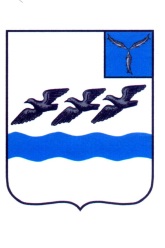 АДМИНИСТРАЦИЯАТКАРСКОГО МУНИЦИПАЛЬНОГО РАЙОНАСАРАТОВСКОЙ  ОБЛАСТИП О С Т А Н О В Л Е Н И ЕО внесении изменений в приложение к постановлению администрации Аткарского муниципального района  от 05.09.2022 г. № 679 «Об утверждении программы «Развитие образования Аткарского муниципального района на 2023 - 2025 годы»Приложение к постановлениюадминистрации муниципального районаОт 10.03.2023 № 101Основание разработки муниципальной программы - Федеральный закон от 6 октября 2003 года № 131-ФЗ «Об общих принципах организации местного самоуправления в Российской Федерации»- Федеральный закон от 6 октября 2003 года № 131-ФЗ «Об общих принципах организации местного самоуправления в Российской Федерации»- Федеральный закон от 6 октября 2003 года № 131-ФЗ «Об общих принципах организации местного самоуправления в Российской Федерации»- Федеральный закон от 6 октября 2003 года № 131-ФЗ «Об общих принципах организации местного самоуправления в Российской Федерации»Ответственный исполнитель муниципальной программы - Управление образования администрации Аткарского  муниципального района (далее – управление образования)- Управление образования администрации Аткарского  муниципального района (далее – управление образования)- Управление образования администрации Аткарского  муниципального района (далее – управление образования)- Управление образования администрации Аткарского  муниципального района (далее – управление образования)Соисполнители  муниципальной программы- Управление  образования- Управление  образования- Управление  образования- Управление  образованияУчастники муниципальной программы- Управление  образования- Муниципальные образовательные учреждения подведомственные управлению образования (по согласованию)- Муниципальное учреждение «Хозяйственно-эксплуатационная группа учреждений образования Аткарского муниципального района» (по согласованию)- Муниципальное учреждение «Организационно- методический центр учреждений образования» Аткарского муниципального района. (по согласованию)- Управление  образования- Муниципальные образовательные учреждения подведомственные управлению образования (по согласованию)- Муниципальное учреждение «Хозяйственно-эксплуатационная группа учреждений образования Аткарского муниципального района» (по согласованию)- Муниципальное учреждение «Организационно- методический центр учреждений образования» Аткарского муниципального района. (по согласованию)- Управление  образования- Муниципальные образовательные учреждения подведомственные управлению образования (по согласованию)- Муниципальное учреждение «Хозяйственно-эксплуатационная группа учреждений образования Аткарского муниципального района» (по согласованию)- Муниципальное учреждение «Организационно- методический центр учреждений образования» Аткарского муниципального района. (по согласованию)- Управление  образования- Муниципальные образовательные учреждения подведомственные управлению образования (по согласованию)- Муниципальное учреждение «Хозяйственно-эксплуатационная группа учреждений образования Аткарского муниципального района» (по согласованию)- Муниципальное учреждение «Организационно- методический центр учреждений образования» Аткарского муниципального района. (по согласованию)Основные мероприятия муниципальной программы - Основное мероприятие № 1 Обеспечение предоставления качественного общего образования детям.- Основное мероприятие № 2 Обеспечение предоставления качественного дополнительного образования детям. - Основное мероприятие № 3 Хозяйственное и учебно – методическое обслуживание учреждений образования- Основное мероприятие № 4 Компенсация родительской платы за присмотр и уход за детьми в образовательных организациях, реализующих основную общеобразовательную программу дошкольного образования- Основное мероприятие № 5 Обеспечение сохранения достигнутых показателей повышения оплаты труда отдельных категорий работников бюджетной сферы- Основное мероприятие № 6 Проведение капитального и текущего ремонта муниципальных образовательных организаций - 6.1. Проведение капитального и текущего ремонтов муниципальных образовательных организаций.- 6.2. Проведение капитального и текущего ремонтов спортивных залов муниципальных образовательных организаций- Основное мероприятие № 7 Реализация муниципальной программы в целях выполнения задач федерального проекта «Современная школа».- 7.1. Обеспечение условий для создания центров образования цифрового и гуманитарного профилей (в рамках достижения соответствующих результатов федерального проекта)- 7.2. Оснащение  (обновление материально–технической базы) оборудованием, средствами обучения и воспитания общеобразовательных организаций, в том числе осуществляющих образовательную деятельность по адаптированным основным общеобразовательным программам  - 7.3. Обеспечение условий для функционирования центров образования естественно - научной и технологической направленности в общеобразовательных организациях (в рамках достижения соответствующих результатов федерального проекта)- Основное мероприятие № 8 Обеспечение персонифицированного финансирования дополнительного образования детей.- Основное мероприятие № 9 Реализация муниципальной программы в целях выполнения задач федерального проекта «Цифровая образовательная среда»- 9.1. Обеспечение условий для внедрения цифровой образовательной среды в общеобразовательных организациях (в рамках достижения соответствующих результатов федерального проекта)- 9.2. Обновление материально-технической базы образовательных организаций для внедрения цифровой образовательной среды и развития цифровых навыков обучающихся.- Основное мероприятие № 10 Организация бесплатного горячего питания обучающихся, получающих начальное общее образование в муниципальных образовательных организациях- Основное мероприятие № 11 Ежемесячное денежное вознаграждение за классное руководство педагогическим работникам муниципальных образовательных организаций- Основное мероприятие № 12 Реализация муниципальной программы в целях выполнения задач федерального проекта «Успех каждого ребенка»- 12.1. Обеспечение материально-технической базы для организации учебно-исследовательской, научно-практической, творческой деятельности, занятий физической культурой и спортом в образовательных организациях.- 13. Реализация муниципальной программы в целях выполнения задач федерального проекта «Патриотическое воспитание граждан Российской Федерации»- 13.1 Проведение мероприятий по обеспечению деятельности советников директора по воспитанию и взаимодействии с детскими общественными объединениями в общеобразовательных организациях за счет средств резервного фонда Правительства Российской Федерации- Основное мероприятие № 14 Обеспечение бесплатным питанием обучающихся (членов семей лиц, призванных на военную службу по мобилизации либо заключивших контракт о добровольном содействии в выполнении задач, возложенных на Вооруженные Милы Российской Федерации) в муниципальных образовательных организациях.- Основное мероприятие № 15 Обеспечение бесплатным двухразовым питанием обучающихся с ограниченными возможностями здоровья, в том числе замены бесплатного двухразового питания денежной компенсацией в общеобразовательных организациях.- Основное мероприятие № 16 Охрана культурного наследия.  - Основное мероприятие № 1 Обеспечение предоставления качественного общего образования детям.- Основное мероприятие № 2 Обеспечение предоставления качественного дополнительного образования детям. - Основное мероприятие № 3 Хозяйственное и учебно – методическое обслуживание учреждений образования- Основное мероприятие № 4 Компенсация родительской платы за присмотр и уход за детьми в образовательных организациях, реализующих основную общеобразовательную программу дошкольного образования- Основное мероприятие № 5 Обеспечение сохранения достигнутых показателей повышения оплаты труда отдельных категорий работников бюджетной сферы- Основное мероприятие № 6 Проведение капитального и текущего ремонта муниципальных образовательных организаций - 6.1. Проведение капитального и текущего ремонтов муниципальных образовательных организаций.- 6.2. Проведение капитального и текущего ремонтов спортивных залов муниципальных образовательных организаций- Основное мероприятие № 7 Реализация муниципальной программы в целях выполнения задач федерального проекта «Современная школа».- 7.1. Обеспечение условий для создания центров образования цифрового и гуманитарного профилей (в рамках достижения соответствующих результатов федерального проекта)- 7.2. Оснащение  (обновление материально–технической базы) оборудованием, средствами обучения и воспитания общеобразовательных организаций, в том числе осуществляющих образовательную деятельность по адаптированным основным общеобразовательным программам  - 7.3. Обеспечение условий для функционирования центров образования естественно - научной и технологической направленности в общеобразовательных организациях (в рамках достижения соответствующих результатов федерального проекта)- Основное мероприятие № 8 Обеспечение персонифицированного финансирования дополнительного образования детей.- Основное мероприятие № 9 Реализация муниципальной программы в целях выполнения задач федерального проекта «Цифровая образовательная среда»- 9.1. Обеспечение условий для внедрения цифровой образовательной среды в общеобразовательных организациях (в рамках достижения соответствующих результатов федерального проекта)- 9.2. Обновление материально-технической базы образовательных организаций для внедрения цифровой образовательной среды и развития цифровых навыков обучающихся.- Основное мероприятие № 10 Организация бесплатного горячего питания обучающихся, получающих начальное общее образование в муниципальных образовательных организациях- Основное мероприятие № 11 Ежемесячное денежное вознаграждение за классное руководство педагогическим работникам муниципальных образовательных организаций- Основное мероприятие № 12 Реализация муниципальной программы в целях выполнения задач федерального проекта «Успех каждого ребенка»- 12.1. Обеспечение материально-технической базы для организации учебно-исследовательской, научно-практической, творческой деятельности, занятий физической культурой и спортом в образовательных организациях.- 13. Реализация муниципальной программы в целях выполнения задач федерального проекта «Патриотическое воспитание граждан Российской Федерации»- 13.1 Проведение мероприятий по обеспечению деятельности советников директора по воспитанию и взаимодействии с детскими общественными объединениями в общеобразовательных организациях за счет средств резервного фонда Правительства Российской Федерации- Основное мероприятие № 14 Обеспечение бесплатным питанием обучающихся (членов семей лиц, призванных на военную службу по мобилизации либо заключивших контракт о добровольном содействии в выполнении задач, возложенных на Вооруженные Милы Российской Федерации) в муниципальных образовательных организациях.- Основное мероприятие № 15 Обеспечение бесплатным двухразовым питанием обучающихся с ограниченными возможностями здоровья, в том числе замены бесплатного двухразового питания денежной компенсацией в общеобразовательных организациях.- Основное мероприятие № 16 Охрана культурного наследия.  - Основное мероприятие № 1 Обеспечение предоставления качественного общего образования детям.- Основное мероприятие № 2 Обеспечение предоставления качественного дополнительного образования детям. - Основное мероприятие № 3 Хозяйственное и учебно – методическое обслуживание учреждений образования- Основное мероприятие № 4 Компенсация родительской платы за присмотр и уход за детьми в образовательных организациях, реализующих основную общеобразовательную программу дошкольного образования- Основное мероприятие № 5 Обеспечение сохранения достигнутых показателей повышения оплаты труда отдельных категорий работников бюджетной сферы- Основное мероприятие № 6 Проведение капитального и текущего ремонта муниципальных образовательных организаций - 6.1. Проведение капитального и текущего ремонтов муниципальных образовательных организаций.- 6.2. Проведение капитального и текущего ремонтов спортивных залов муниципальных образовательных организаций- Основное мероприятие № 7 Реализация муниципальной программы в целях выполнения задач федерального проекта «Современная школа».- 7.1. Обеспечение условий для создания центров образования цифрового и гуманитарного профилей (в рамках достижения соответствующих результатов федерального проекта)- 7.2. Оснащение  (обновление материально–технической базы) оборудованием, средствами обучения и воспитания общеобразовательных организаций, в том числе осуществляющих образовательную деятельность по адаптированным основным общеобразовательным программам  - 7.3. Обеспечение условий для функционирования центров образования естественно - научной и технологической направленности в общеобразовательных организациях (в рамках достижения соответствующих результатов федерального проекта)- Основное мероприятие № 8 Обеспечение персонифицированного финансирования дополнительного образования детей.- Основное мероприятие № 9 Реализация муниципальной программы в целях выполнения задач федерального проекта «Цифровая образовательная среда»- 9.1. Обеспечение условий для внедрения цифровой образовательной среды в общеобразовательных организациях (в рамках достижения соответствующих результатов федерального проекта)- 9.2. Обновление материально-технической базы образовательных организаций для внедрения цифровой образовательной среды и развития цифровых навыков обучающихся.- Основное мероприятие № 10 Организация бесплатного горячего питания обучающихся, получающих начальное общее образование в муниципальных образовательных организациях- Основное мероприятие № 11 Ежемесячное денежное вознаграждение за классное руководство педагогическим работникам муниципальных образовательных организаций- Основное мероприятие № 12 Реализация муниципальной программы в целях выполнения задач федерального проекта «Успех каждого ребенка»- 12.1. Обеспечение материально-технической базы для организации учебно-исследовательской, научно-практической, творческой деятельности, занятий физической культурой и спортом в образовательных организациях.- 13. Реализация муниципальной программы в целях выполнения задач федерального проекта «Патриотическое воспитание граждан Российской Федерации»- 13.1 Проведение мероприятий по обеспечению деятельности советников директора по воспитанию и взаимодействии с детскими общественными объединениями в общеобразовательных организациях за счет средств резервного фонда Правительства Российской Федерации- Основное мероприятие № 14 Обеспечение бесплатным питанием обучающихся (членов семей лиц, призванных на военную службу по мобилизации либо заключивших контракт о добровольном содействии в выполнении задач, возложенных на Вооруженные Милы Российской Федерации) в муниципальных образовательных организациях.- Основное мероприятие № 15 Обеспечение бесплатным двухразовым питанием обучающихся с ограниченными возможностями здоровья, в том числе замены бесплатного двухразового питания денежной компенсацией в общеобразовательных организациях.- Основное мероприятие № 16 Охрана культурного наследия.  - Основное мероприятие № 1 Обеспечение предоставления качественного общего образования детям.- Основное мероприятие № 2 Обеспечение предоставления качественного дополнительного образования детям. - Основное мероприятие № 3 Хозяйственное и учебно – методическое обслуживание учреждений образования- Основное мероприятие № 4 Компенсация родительской платы за присмотр и уход за детьми в образовательных организациях, реализующих основную общеобразовательную программу дошкольного образования- Основное мероприятие № 5 Обеспечение сохранения достигнутых показателей повышения оплаты труда отдельных категорий работников бюджетной сферы- Основное мероприятие № 6 Проведение капитального и текущего ремонта муниципальных образовательных организаций - 6.1. Проведение капитального и текущего ремонтов муниципальных образовательных организаций.- 6.2. Проведение капитального и текущего ремонтов спортивных залов муниципальных образовательных организаций- Основное мероприятие № 7 Реализация муниципальной программы в целях выполнения задач федерального проекта «Современная школа».- 7.1. Обеспечение условий для создания центров образования цифрового и гуманитарного профилей (в рамках достижения соответствующих результатов федерального проекта)- 7.2. Оснащение  (обновление материально–технической базы) оборудованием, средствами обучения и воспитания общеобразовательных организаций, в том числе осуществляющих образовательную деятельность по адаптированным основным общеобразовательным программам  - 7.3. Обеспечение условий для функционирования центров образования естественно - научной и технологической направленности в общеобразовательных организациях (в рамках достижения соответствующих результатов федерального проекта)- Основное мероприятие № 8 Обеспечение персонифицированного финансирования дополнительного образования детей.- Основное мероприятие № 9 Реализация муниципальной программы в целях выполнения задач федерального проекта «Цифровая образовательная среда»- 9.1. Обеспечение условий для внедрения цифровой образовательной среды в общеобразовательных организациях (в рамках достижения соответствующих результатов федерального проекта)- 9.2. Обновление материально-технической базы образовательных организаций для внедрения цифровой образовательной среды и развития цифровых навыков обучающихся.- Основное мероприятие № 10 Организация бесплатного горячего питания обучающихся, получающих начальное общее образование в муниципальных образовательных организациях- Основное мероприятие № 11 Ежемесячное денежное вознаграждение за классное руководство педагогическим работникам муниципальных образовательных организаций- Основное мероприятие № 12 Реализация муниципальной программы в целях выполнения задач федерального проекта «Успех каждого ребенка»- 12.1. Обеспечение материально-технической базы для организации учебно-исследовательской, научно-практической, творческой деятельности, занятий физической культурой и спортом в образовательных организациях.- 13. Реализация муниципальной программы в целях выполнения задач федерального проекта «Патриотическое воспитание граждан Российской Федерации»- 13.1 Проведение мероприятий по обеспечению деятельности советников директора по воспитанию и взаимодействии с детскими общественными объединениями в общеобразовательных организациях за счет средств резервного фонда Правительства Российской Федерации- Основное мероприятие № 14 Обеспечение бесплатным питанием обучающихся (членов семей лиц, призванных на военную службу по мобилизации либо заключивших контракт о добровольном содействии в выполнении задач, возложенных на Вооруженные Милы Российской Федерации) в муниципальных образовательных организациях.- Основное мероприятие № 15 Обеспечение бесплатным двухразовым питанием обучающихся с ограниченными возможностями здоровья, в том числе замены бесплатного двухразового питания денежной компенсацией в общеобразовательных организациях.- Основное мероприятие № 16 Охрана культурного наследия.  Цели муниципальной программы- Совершенствование условий в муниципальных образовательных учреждениях для обучения и всестороннего развития детей;- Совершенствование технологии преподавания общеобразовательных программ в муниципальных общеобразовательных учреждениях;- Повышение доступности качества общего и среднего образования;- Обеспечение для детей в возрасте от 5 до 18 лет доступных для каждого и качественных условий для воспитания гармонично развитой и социально ответственной личности;- Обеспечение рационального использования топливно - энергитических ресурсов за счет реализации энергосберегающих мероприятий;- Выполнение целевых показателей по выплате вознаграждения за классное руководство;- Совершенствование условий в муниципальных образовательных учреждениях для обучения и всестороннего развития детей;- Совершенствование технологии преподавания общеобразовательных программ в муниципальных общеобразовательных учреждениях;- Повышение доступности качества общего и среднего образования;- Обеспечение для детей в возрасте от 5 до 18 лет доступных для каждого и качественных условий для воспитания гармонично развитой и социально ответственной личности;- Обеспечение рационального использования топливно - энергитических ресурсов за счет реализации энергосберегающих мероприятий;- Выполнение целевых показателей по выплате вознаграждения за классное руководство;- Совершенствование условий в муниципальных образовательных учреждениях для обучения и всестороннего развития детей;- Совершенствование технологии преподавания общеобразовательных программ в муниципальных общеобразовательных учреждениях;- Повышение доступности качества общего и среднего образования;- Обеспечение для детей в возрасте от 5 до 18 лет доступных для каждого и качественных условий для воспитания гармонично развитой и социально ответственной личности;- Обеспечение рационального использования топливно - энергитических ресурсов за счет реализации энергосберегающих мероприятий;- Выполнение целевых показателей по выплате вознаграждения за классное руководство;- Совершенствование условий в муниципальных образовательных учреждениях для обучения и всестороннего развития детей;- Совершенствование технологии преподавания общеобразовательных программ в муниципальных общеобразовательных учреждениях;- Повышение доступности качества общего и среднего образования;- Обеспечение для детей в возрасте от 5 до 18 лет доступных для каждого и качественных условий для воспитания гармонично развитой и социально ответственной личности;- Обеспечение рационального использования топливно - энергитических ресурсов за счет реализации энергосберегающих мероприятий;- Выполнение целевых показателей по выплате вознаграждения за классное руководство;Задачи муниципальной программы: - создание условий, гарантирующих безопасность осуществления воспитательно-образовательного процесса в учреждениях образования; -проведение капитального и текущего ремонтов в образовательных учреждениях- обновление материально – технической базы образовательных организаций путем приобретения оборудования. - сохранение и укрепление здоровья детей в процессе обучения;- создание условий для организации полноценного, рационального питания воспитанников и учащихся;- обеспечение гарантий получения доступного качественного образования в соответствии с требованиями государственных образовательных стандартов независимо от места проживания детей.- обеспечение условий всестороннего развития творческого потенциала детей, обеспечение условий для их личностной и социальной самореализации и профессионального самоопределения. - удовлетворение информационных, учебно – методических и научно – методических потребностей участников образовательного процесса; - централизованное хозяйственное обслуживание и материально – техническое обеспечение образовательных организаций подведомственных управлению образования.Повышение надежности механизмов энергосбережения.- Внедрение целевой модели цифровой образовательной среды- дополнительное повышение оплаты труда работников муниципальных учреждений;- Сохранение квалифицированных кадров и стимулирование к повышению эффективности и качества предоставляемых услуг муниципальных учреждений в зависимости о квалификации работников, сложности выполняемой работы, количества и качества затраченного труда с учетом показателей и критериев оценки эффективности труда работников- установление месячной заработной платы работников муниципальных учреждений с 1 января 2023 года в размере не менее 16 242 рублей.- Реализация поручения Президента РФ В.В. Путина по осуществлению выплаты ежемесячного денежного вознаграждения педагогическим работникам  школ за классное руководство в размере не менее 5 тысяч рублей с сохранением ранее установленных на муниципальном и региональном уровнях доплат за эту работу.. - создание условий, гарантирующих безопасность осуществления воспитательно-образовательного процесса в учреждениях образования; -проведение капитального и текущего ремонтов в образовательных учреждениях- обновление материально – технической базы образовательных организаций путем приобретения оборудования. - сохранение и укрепление здоровья детей в процессе обучения;- создание условий для организации полноценного, рационального питания воспитанников и учащихся;- обеспечение гарантий получения доступного качественного образования в соответствии с требованиями государственных образовательных стандартов независимо от места проживания детей.- обеспечение условий всестороннего развития творческого потенциала детей, обеспечение условий для их личностной и социальной самореализации и профессионального самоопределения. - удовлетворение информационных, учебно – методических и научно – методических потребностей участников образовательного процесса; - централизованное хозяйственное обслуживание и материально – техническое обеспечение образовательных организаций подведомственных управлению образования.Повышение надежности механизмов энергосбережения.- Внедрение целевой модели цифровой образовательной среды- дополнительное повышение оплаты труда работников муниципальных учреждений;- Сохранение квалифицированных кадров и стимулирование к повышению эффективности и качества предоставляемых услуг муниципальных учреждений в зависимости о квалификации работников, сложности выполняемой работы, количества и качества затраченного труда с учетом показателей и критериев оценки эффективности труда работников- установление месячной заработной платы работников муниципальных учреждений с 1 января 2023 года в размере не менее 16 242 рублей.- Реализация поручения Президента РФ В.В. Путина по осуществлению выплаты ежемесячного денежного вознаграждения педагогическим работникам  школ за классное руководство в размере не менее 5 тысяч рублей с сохранением ранее установленных на муниципальном и региональном уровнях доплат за эту работу.. - создание условий, гарантирующих безопасность осуществления воспитательно-образовательного процесса в учреждениях образования; -проведение капитального и текущего ремонтов в образовательных учреждениях- обновление материально – технической базы образовательных организаций путем приобретения оборудования. - сохранение и укрепление здоровья детей в процессе обучения;- создание условий для организации полноценного, рационального питания воспитанников и учащихся;- обеспечение гарантий получения доступного качественного образования в соответствии с требованиями государственных образовательных стандартов независимо от места проживания детей.- обеспечение условий всестороннего развития творческого потенциала детей, обеспечение условий для их личностной и социальной самореализации и профессионального самоопределения. - удовлетворение информационных, учебно – методических и научно – методических потребностей участников образовательного процесса; - централизованное хозяйственное обслуживание и материально – техническое обеспечение образовательных организаций подведомственных управлению образования.Повышение надежности механизмов энергосбережения.- Внедрение целевой модели цифровой образовательной среды- дополнительное повышение оплаты труда работников муниципальных учреждений;- Сохранение квалифицированных кадров и стимулирование к повышению эффективности и качества предоставляемых услуг муниципальных учреждений в зависимости о квалификации работников, сложности выполняемой работы, количества и качества затраченного труда с учетом показателей и критериев оценки эффективности труда работников- установление месячной заработной платы работников муниципальных учреждений с 1 января 2023 года в размере не менее 16 242 рублей.- Реализация поручения Президента РФ В.В. Путина по осуществлению выплаты ежемесячного денежного вознаграждения педагогическим работникам  школ за классное руководство в размере не менее 5 тысяч рублей с сохранением ранее установленных на муниципальном и региональном уровнях доплат за эту работу.. - создание условий, гарантирующих безопасность осуществления воспитательно-образовательного процесса в учреждениях образования; -проведение капитального и текущего ремонтов в образовательных учреждениях- обновление материально – технической базы образовательных организаций путем приобретения оборудования. - сохранение и укрепление здоровья детей в процессе обучения;- создание условий для организации полноценного, рационального питания воспитанников и учащихся;- обеспечение гарантий получения доступного качественного образования в соответствии с требованиями государственных образовательных стандартов независимо от места проживания детей.- обеспечение условий всестороннего развития творческого потенциала детей, обеспечение условий для их личностной и социальной самореализации и профессионального самоопределения. - удовлетворение информационных, учебно – методических и научно – методических потребностей участников образовательного процесса; - централизованное хозяйственное обслуживание и материально – техническое обеспечение образовательных организаций подведомственных управлению образования.Повышение надежности механизмов энергосбережения.- Внедрение целевой модели цифровой образовательной среды- дополнительное повышение оплаты труда работников муниципальных учреждений;- Сохранение квалифицированных кадров и стимулирование к повышению эффективности и качества предоставляемых услуг муниципальных учреждений в зависимости о квалификации работников, сложности выполняемой работы, количества и качества затраченного труда с учетом показателей и критериев оценки эффективности труда работников- установление месячной заработной платы работников муниципальных учреждений с 1 января 2023 года в размере не менее 16 242 рублей.- Реализация поручения Президента РФ В.В. Путина по осуществлению выплаты ежемесячного денежного вознаграждения педагогическим работникам  школ за классное руководство в размере не менее 5 тысяч рублей с сохранением ранее установленных на муниципальном и региональном уровнях доплат за эту работу.. Ожидаемые конечные результаты реализации муниципальной программы- увеличение доли охвата детей дошкольным образованием с  86%  до 89%.- увеличение доли образовательных учреждений, материально-техническая база которых соответствует требованиям законодательства с  77% до 81%.- увеличение количества детей, получающих дополнительное образование с 77%, планово на 2023 и 2025 годы – 78% - 80%;- увеличение охвата учащихся горячим питанием с 92,9% до 95%,- обеспечить реализацию права родителей, на компенсацию родительской платы за присмотр и уход за детьми в образовательных организациях, реализующих образовательную программу дошкольного образования;- Повышение оплаты труда педагогов дополнительного образовании детей до уровня не ниже 100% от фактически сложившейся средней заработной платы учителей по области за 2022 год. Снижение затрат на энергоресурсы в результате установки узлов учета тепловой энергии в зданиях сельских школ.- установление месячной заработной платы работников муниципальных учреждений с 1 января 2023 года в размере не менее 16 242 рублей.- организация качественного, безопасного и здорового питания детей- обеспечение выплаты педагогам вознаграждения за классное руководство по поручению президента в размере не менее 5 000 рублей.- увеличение доли охвата детей дошкольным образованием с  86%  до 89%.- увеличение доли образовательных учреждений, материально-техническая база которых соответствует требованиям законодательства с  77% до 81%.- увеличение количества детей, получающих дополнительное образование с 77%, планово на 2023 и 2025 годы – 78% - 80%;- увеличение охвата учащихся горячим питанием с 92,9% до 95%,- обеспечить реализацию права родителей, на компенсацию родительской платы за присмотр и уход за детьми в образовательных организациях, реализующих образовательную программу дошкольного образования;- Повышение оплаты труда педагогов дополнительного образовании детей до уровня не ниже 100% от фактически сложившейся средней заработной платы учителей по области за 2022 год. Снижение затрат на энергоресурсы в результате установки узлов учета тепловой энергии в зданиях сельских школ.- установление месячной заработной платы работников муниципальных учреждений с 1 января 2023 года в размере не менее 16 242 рублей.- организация качественного, безопасного и здорового питания детей- обеспечение выплаты педагогам вознаграждения за классное руководство по поручению президента в размере не менее 5 000 рублей.- увеличение доли охвата детей дошкольным образованием с  86%  до 89%.- увеличение доли образовательных учреждений, материально-техническая база которых соответствует требованиям законодательства с  77% до 81%.- увеличение количества детей, получающих дополнительное образование с 77%, планово на 2023 и 2025 годы – 78% - 80%;- увеличение охвата учащихся горячим питанием с 92,9% до 95%,- обеспечить реализацию права родителей, на компенсацию родительской платы за присмотр и уход за детьми в образовательных организациях, реализующих образовательную программу дошкольного образования;- Повышение оплаты труда педагогов дополнительного образовании детей до уровня не ниже 100% от фактически сложившейся средней заработной платы учителей по области за 2022 год. Снижение затрат на энергоресурсы в результате установки узлов учета тепловой энергии в зданиях сельских школ.- установление месячной заработной платы работников муниципальных учреждений с 1 января 2023 года в размере не менее 16 242 рублей.- организация качественного, безопасного и здорового питания детей- обеспечение выплаты педагогам вознаграждения за классное руководство по поручению президента в размере не менее 5 000 рублей.- увеличение доли охвата детей дошкольным образованием с  86%  до 89%.- увеличение доли образовательных учреждений, материально-техническая база которых соответствует требованиям законодательства с  77% до 81%.- увеличение количества детей, получающих дополнительное образование с 77%, планово на 2023 и 2025 годы – 78% - 80%;- увеличение охвата учащихся горячим питанием с 92,9% до 95%,- обеспечить реализацию права родителей, на компенсацию родительской платы за присмотр и уход за детьми в образовательных организациях, реализующих образовательную программу дошкольного образования;- Повышение оплаты труда педагогов дополнительного образовании детей до уровня не ниже 100% от фактически сложившейся средней заработной платы учителей по области за 2022 год. Снижение затрат на энергоресурсы в результате установки узлов учета тепловой энергии в зданиях сельских школ.- установление месячной заработной платы работников муниципальных учреждений с 1 января 2023 года в размере не менее 16 242 рублей.- организация качественного, безопасного и здорового питания детей- обеспечение выплаты педагогам вознаграждения за классное руководство по поручению президента в размере не менее 5 000 рублей.Сроки реализации муниципальной программыПрограмма реализуется в три этапа:1 этап – 2023 год;2 этап – 2024 год;3 этап – 2025 год.Программа реализуется в три этапа:1 этап – 2023 год;2 этап – 2024 год;3 этап – 2025 год.Программа реализуется в три этапа:1 этап – 2023 год;2 этап – 2024 год;3 этап – 2025 год.Программа реализуется в три этапа:1 этап – 2023 год;2 этап – 2024 год;3 этап – 2025 год.Объемы финансового обеспечения муниципальной программыРасходы (тыс. руб.)Расходы (тыс. руб.)Расходы (тыс. руб.)Расходы (тыс. руб.)всего:Всего202320242025всего:1767155,30627598,80576728,00562828,50местный бюджет281605,60123040,0080932,8077632,80Федеральный бюджет141612,1050056,4052125,5039430,20областной бюджет (прогнозно)1318439,90446002,50435170,80437266,60внебюджетные источники (прогнозно)25497,708498,908498,908498,801. Характеристика сферы реализации муниципальной программыПрограмма представляет собой комплекс мероприятий, направленных на решение приоритетных задач по повышению доступности качественного дошкольного, общего и дополнительного образования и обеспечению здорового питания.Сеть образовательных учреждений составляют: -   23 структурных подразделений; 12 филиалов;-   17 общеобразовательных учреждений, из них: 14 средних,3 основных;- 1 муниципальное образовательное учреждение дополнительного образования детей.По-прежнему остается актуальным поддержание  в работоспособном состоянии материально-технической базы учреждений в связи с длительным сроком их эксплуатации.Численность обучающихся в муниципальных общеобразовательных учреждениях составляет 3428 человек.В целях создания условий для получения качественного образования детьми осуществляется повышение квалификации педагогов, обеспечение школ широкополосным доступом к сети «Интернет», модернизация материально-технической базы, в том числе оснащение спецтехникой школьных столовых, компьютерами, учебным, учебно-лабораторным, спортивным, интерактивным оборудованием классных комнат. Все 100 процентов общеобразовательных учреждений имеют официальные сайты.        В целях повышения эффективности использования бюджетных средств и повышения доступности качественного образования организован подвоз школьников в сельской местности к местам обучения. Для организации подвоза 32 учащихся задействовано 6 школьных автобуса. Актуальными остаются вопросы повышения качества и доступности школьного питания, увеличения охвата обучающихся организованным горячим питанием. Для этого необходимо реализовать систему мероприятий по внедрению новых технологий приготовления пищи и форм обслуживания. В 2021-2022 годах процент охвата учащихся 1-11 классов всеми видами питания (горячее питание и буфетная продукция) составляет 100 %, из них горячим питанием 92,9%, в т.ч с 1-4 классы – 100%.В целом по городу укомплектованность школьных пищеблоков поварами со специальным образованием составляет 100 %, в селе – 70 %.Большое значение имеет создание безопасных условий  в общеобразовательных учреждениях.Важную миссию выполняет учреждение дополнительного образования детей обеспечивает условия для выявления и развития творческих способностей подрастающего поколения.Численность обучающихся и воспитанников в учреждении дополнительного образования составляет 916 человек.В 2021 - 2022 году охват школьников различными формами дополнительного образования детей составил 76 % - 77%На базе учреждения дополнительного образования детей проводятся научно-практические конференции, фестивали и конкурсы детского творчества, спортивные соревнования, осуществляется индивидуальная подготовка талантливых детей к участию в региональных, всероссийских и международных мероприятиях.Учитывая масштабность и сложность решаемых задач, Программа делится на несколько основных мероприятий:- Основное мероприятие № 1 Обеспечение предоставления качественного общего образования детям.- Основное мероприятие № 2 Обеспечение предоставления качественного дополнительного образования детям. - Основное мероприятие № 3 Хозяйственное и учебно – методическое обслуживание учреждений образования- Основное мероприятие № 4 Компенсация родительской платы за присмотр и уход за детьми в образовательных организациях, реализующих основную общеобразовательную программу дошкольного образования- Основное мероприятие № 5 Обеспечение сохранения достигнутых показателей повышения оплаты труда отдельных категорий работников бюджетной сферы- Основное мероприятие № 6 Проведение капитального и текущего ремонта муниципальных образовательных организаций - 6.1. Проведение капитального и текущего ремонтов муниципальных образовательных организаций.- 6.2. Проведение капитального и текущего ремонтов спортивных залов муниципальных образовательных организаций- Основное мероприятие № 7 Реализация муниципальной программы в целях выполнения задач федерального проекта «Современная школа».- 7.1. Обеспечение условий для создания центров образования цифрового и гуманитарного профилей (в рамках достижения соответствующих результатов федерального проекта)- 7.2. Оснащение  (обновление материально–технической базы) оборудованием, средствами обучения и воспитания общеобразовательных организаций, в том числе осуществляющих образовательную деятельность по адаптированным основным общеобразовательным программам  - 7.3. Обеспечение условий для функционирования центров образования естественно - научной и технологической направленности в общеобразовательных организациях (в рамках достижения соответствующих результатов федерального проекта)- Основное мероприятие № 8 Обеспечение персонифицированного финансирования дополнительного образования детей.- Основное мероприятие № 9 Реализация муниципальной программы в целях выполнения задач федерального проекта «Цифровая образовательная среда»- 9.1. Обеспечение условий для внедрения цифровой образовательной среды в общеобразовательных организациях (в рамках достижения соответствующих результатов федерального проекта)- 9.2. Обновление материально-технической базы образовательных организаций для внедрения цифровой образовательной среды и развития цифровых навыков обучающихся.- Основное мероприятие № 10 Организация бесплатного горячего питания обучающихся, получающих начальное общее образование в муниципальных образовательных организациях- Основное мероприятие № 11 Ежемесячное денежное вознаграждение за классное руководство педагогическим работникам муниципальных образовательных организаций- Основное мероприятие № 12 Реализация муниципальной программы в целях выполнения задач федерального проекта «Успех каждого ребенка»- 12.1. Обеспечение материально-технической базы для организации учебно-исследовательской, научно-практической, творческой деятельности, занятий физической культурой и спортом в образовательных организациях.- 13. Реализация муниципальной программы в целях выполнения задач федерального проекта «Патриотическое воспитание граждан Российской Федерации»- 13.1 Проведение мероприятий по обеспечению деятельности советников директора по воспитанию и взаимодействии с детскими общественными объединениями в общеобразовательных организациях за счет средств резервного фонда Правительства Российской Федерации- Основное мероприятие № 14 Обеспечение бесплатным питанием обучающихся (членов семей лиц, призванных на военную службу по мобилизации либо заключивших контракт о добровольном содействии в выполнении задач, возложенных на Вооруженные Милы Российской Федерации) в муниципальных образовательных организациях.- Основное мероприятие № 15 Обеспечение бесплатным двухразовым питанием обучающихся с ограниченными возможностями здоровья, в том числе замены бесплатного двухразового питания денежной компенсацией в общеобразовательных организациях.- Основное мероприятие № 16 Охрана культурного наследияЦель и задачи муниципальной программы- Совершенствование условий в муниципальных образовательных учреждениях для обучения и всестороннего развития детей;- Совершенствование технологии преподавания общеобразовательных программ в муниципальных общеобразовательных учреждениях;- Повышение доступности качества общего и среднего образования;- Обеспечение для детей в возрасте от 5 до 18 лет доступных для каждого и качественных условий для воспитания гармоничного развитой и социально ответственной личности;- Обеспечение рационального использования топливно - энергитических ресурсов за счет реализации энергосберегающих мероприятий;- Выполнение целевых показателей по выплате вознаграждения за классное руководство;Для достижения вышеуказанных целей в ходе реализации программы необходимо решить следующие задачи:- создать условия, гарантирующие безопасность осуществления воспитательно-образовательного процесса в учреждениях образования; -Провести капитальный и текущий ремонты в образовательных учреждениях- Обновление материально – технической базы образовательных организаций путем приобретения оборудования. - сохранять и укреплять здоровье детей в процессе обучения;- создать условия для организации полноценного, рационального питания воспитанников и учащихся;- обеспечить гарантированное получение доступного качественного образования в соответствии с требованиями государственных образовательных стандартов независимо от места проживания детей.- создать условия  для всестороннего развития творческого потенциала детей, обеспечить условия для их личностной и социальной самореализации и профессионального самоопределения. - удовлетворить информационные, учебно – методические и научно – методические потребности участников образовательного процесса; - обеспечить централизованное хозяйственное обслуживание и материально – техническое обеспечение образовательных организаций подведомственных управлению образования.- обеспечить повышение надежности механизмов энергосбережения.- внедрить  целевую модель цифровой образовательной среды;- дополнительное повышение оплаты труда работников муниципальных учреждений;- сохранить квалифицированные кадры и обеспечить  стимулирование к повышению эффективности и качества предоставляемых услуг муниципальных учреждений в зависимости о квалификации работников, сложности выполняемой работы, количества и качества затраченного труда с учетом показателей и критериев оценки эффективности труда работников- установление месячной заработной платы работников муниципальных учреждений с 1 июня 2022 года в размере не менее 15 279 рублей.- обеспечить реализацию поручения Президента РФ В.В. Путина по осуществлению выплаты ежемесячного денежного вознаграждения педагогическим работникам  школ за классное руководство в размере не менее 5 тысяч рублей с сохранением ранее установленных на муниципальном и региональном уровнях доплат за эту работу..	3.Прогноз конечных результатов муниципальной программы, сроки и этапы реализации муниципальной программыКонечными результатами по итогам реализации муниципальной программы запланировано:-увеличение доли охвата детей дошкольным образованием с  86%  до 89%.-увеличение доли образовательных учреждений, материально-техническая база которых соответствует требованиям законодательства с  77% до 81%.-увеличение количества детей, получающих дополнительное образование с 77% до 78%, планово на 2023 и 2025 годы – 80%.-увеличение охвата учащихся горячим питанием с 92,9%  до 95%.Реализация основных мероприятий Программы рассчитана на период с 2023 по 2025 год.Программа реализуется в три этапа:1 этап – 2023 год;	2 этап – 2024 год;3 этап – 2025 год.Программные мероприятия осуществляются ежегодно, каждый этап - это один календарный год.4. Перечень основных мероприятий муниципальной программыВ рамках муниципальной программы реализуются четырнадцать основных мероприятий, которые обеспечивают достижение целей и решение задач муниципальной программы.- Основное мероприятие № 1 Обеспечение предоставления качественного общего образования детям.- Основное мероприятие № 2 Обеспечение предоставления качественного дополнительного образования детям. - Основное мероприятие № 3 Хозяйственное и учебно – методическое обслуживание учреждений образования- Основное мероприятие № 4 Компенсация родительской платы за присмотр и уход за детьми в образовательных организациях, реализующих основную общеобразовательную программу дошкольного образования- Основное мероприятие № 5 Обеспечение сохранения достигнутых показателей повышения оплаты труда отдельных категорий работников бюджетной сферы- Основное мероприятие № 6 Проведение капитального и текущего ремонта муниципальных образовательных организаций - 6.1. Проведение капитального и текущего ремонтов муниципальных образовательных организаций.- 6.2. Проведение капитального и текущего ремонтов спортивных залов муниципальных образовательных организаций- Основное мероприятие № 7 Реализация муниципальной программы в целях выполнения задач федерального проекта «Современная школа».- 7.1. Обеспечение условий для создания центров образования цифрового и гуманитарного профилей (в рамках достижения соответствующих результатов федерального проекта)- 7.2. Оснащение  (обновление материально–технической базы) оборудованием, средствами обучения и воспитания общеобразовательных организаций, в том числе осуществляющих образовательную деятельность по адаптированным основным общеобразовательным программам  - 7.3. Обеспечение условий для функционирования центров образования естественно - научной и технологической направленности в общеобразовательных организациях (в рамках достижения соответствующих результатов федерального проекта)- Основное мероприятие № 8 Обеспечение персонифицированного финансирования дополнительного образования детей.- Основное мероприятие № 9 Реализация муниципальной программы в целях выполнения задач федерального проекта «Цифровая образовательная среда»- 9.1. Обеспечение условий для внедрения цифровой образовательной среды в общеобразовательных организациях (в рамках достижения соответствующих результатов федерального проекта)- 9.2. Обновление материально-технической базы образовательных организаций для внедрения цифровой образовательной среды и развития цифровых навыков обучающихся.- Основное мероприятие № 10 Организация бесплатного горячего питания обучающихся, получающих начальное общее образование в муниципальных образовательных организациях- Основное мероприятие № 11 Ежемесячное денежное вознаграждение за классное руководство педагогическим работникам муниципальных образовательных организаций- Основное мероприятие № 12 Реализация муниципальной программы в целях выполнения задач федерального проекта «Успех каждого ребенка»- 12.1. Обеспечение материально-технической базы для организации учебно-исследовательской, научно-практической, творческой деятельности, занятий физической культурой и спортом в образовательных организациях.-Основное мероприятие № 13. Реализация муниципальной программы в целях выполнения задач федерального проекта «Патриотическое воспитание граждан Российской Федерации»- 13.1 Проведение мероприятий по обеспечению деятельности советников директора по воспитанию и взаимодействии с детскими общественными объединениями в общеобразовательных организациях за счет средств резервного фонда Правительства Российской Федерации- Основное мероприятие № 14 Обеспечение бесплатным питанием обучающихся (членов семей лиц, призванных на военную службу по мобилизации либо заключивших контракт о добровольном содействии в выполнении задач, возложенных на Вооруженные Милы Российской Федерации) в муниципальных образовательных организациях.- Основное мероприятие № 15 Обеспечение бесплатным двухразовым питанием обучающихся с ограниченными возможностями здоровья, в том числе замены бесплатного двухразового питания денежной компенсацией в общеобразовательных организациях.- Основное мероприятие № 16 Охрана культурного наследия Общий объем финансового обеспечения, муниципальной программы на 2023 - 2025   года составляет  1767155,30 тыс. рублей, в том числе:местный бюджет – 281605,60 тыс. рублей.федеральный бюджет (прогнозно) – 141612,10 тыс. рублей.областной бюджет (прогнозно) – 1318439,90 тыс. рублей.внебюджетные источники (прогнозно) – 25497,70 тыс. рублей.В процессе реализации Программы основные мероприятия могут уточняться, а объемы финансового обеспечения мероприятий корректироваться с учетом утвержденных лимитов бюджетных ассигнований управления образования на очередной финансовый год.Сведения о ресурсном обеспечении реализации основных мероприятий муниципальной программы приведены в приложении N 3 к муниципальной программе.Наименование основного мероприятияОбеспечение предоставления качественного общего образования детям Обеспечение предоставления качественного общего образования детям Обеспечение предоставления качественного общего образования детям Обеспечение предоставления качественного общего образования детям Ответственный исполнитель основного мероприятия-Управление образования -Управление образования -Управление образования -Управление образования Соисполнители основного мероприятия: -Управление образования -Управление образования -Управление образования -Управление образования Цель основного мероприятия:-Развитие системы общего образования для повышения доступности качественного образования, соответствующего требованиям развития экономики,  потребностям общества и  гражданина.-Развитие системы общего образования для повышения доступности качественного образования, соответствующего требованиям развития экономики,  потребностям общества и  гражданина.-Развитие системы общего образования для повышения доступности качественного образования, соответствующего требованиям развития экономики,  потребностям общества и  гражданина.-Развитие системы общего образования для повышения доступности качественного образования, соответствующего требованиям развития экономики,  потребностям общества и  гражданина.Задачи основного мероприятия-Создание условий для сохранения и укрепления здоровья детей и подростков. -Развитие и совершенствование материально-технической базы муниципальных образовательных учреждений;-Обеспечение проведения независимых процедур оценки качества знаний учащихся.-Создание условий для сохранения и укрепления здоровья детей и подростков. -Развитие и совершенствование материально-технической базы муниципальных образовательных учреждений;-Обеспечение проведения независимых процедур оценки качества знаний учащихся.-Создание условий для сохранения и укрепления здоровья детей и подростков. -Развитие и совершенствование материально-технической базы муниципальных образовательных учреждений;-Обеспечение проведения независимых процедур оценки качества знаний учащихся.-Создание условий для сохранения и укрепления здоровья детей и подростков. -Развитие и совершенствование материально-технической базы муниципальных образовательных учреждений;-Обеспечение проведения независимых процедур оценки качества знаний учащихся.Ожидаемые конечные результаты реализации основного мероприятия-Увеличение доли образовательных учреждений, материально-техническая база которых соответствует требованиям законодательства с  74% до 81%. -Увеличение охвата учащихся горячим питанием с 89,6% до 95%.-Увеличение доли образовательных учреждений, материально-техническая база которых соответствует требованиям законодательства с  74% до 81%. -Увеличение охвата учащихся горячим питанием с 89,6% до 95%.-Увеличение доли образовательных учреждений, материально-техническая база которых соответствует требованиям законодательства с  74% до 81%. -Увеличение охвата учащихся горячим питанием с 89,6% до 95%.-Увеличение доли образовательных учреждений, материально-техническая база которых соответствует требованиям законодательства с  74% до 81%. -Увеличение охвата учащихся горячим питанием с 89,6% до 95%.Сроки реализации основного мероприятияОсновное мероприятие реализуется в три этапа:1 этап – 2023 год;2 этап – 2024 год;3 этап – 2025 год.Основное мероприятие реализуется в три этапа:1 этап – 2023 год;2 этап – 2024 год;3 этап – 2025 год.Основное мероприятие реализуется в три этапа:1 этап – 2023 год;2 этап – 2024 год;3 этап – 2025 год.Основное мероприятие реализуется в три этапа:1 этап – 2023 год;2 этап – 2024 год;3 этап – 2025 год.Объемы финансового обеспечения основного мероприятияРасходы (тыс. руб.)Расходы (тыс. руб.)Расходы (тыс. руб.)Расходы (тыс. руб.)всего:Всего202320242025всего:1427718,60486612,60472203,00468903,00местный бюджет182498,0069650,4058073,8054773,80Федеральный бюджет (прогнозно)0000областной бюджет (прогнозно)1223418,70409694,90406861,90406861,90внебюджетные источники (прогнозно)21801,907267,307267,307267,301. Характеристика сферы реализации основного мероприятияНеобходимым условием формирования современной экономики является модернизация системы образования, составляющая основу экономического роста и социального развития общества, благополучия граждан и безопасности страны.Возможность получения качественного образования продолжает оставаться одной из наиболее важных жизненных ценностей, одним из решающих факторов социальной стабильности.В системе среднего  общего образования на 1 сентября 2022 года обучаются 3428 человек (прогнозно).Благодаря реализации основного мероприятия в образовании района идут системные изменения, направленные на обеспечение его соответствия современным требованиям.На 2023 - 2025 годы для организации подвоза 32 учащихся, проживающих в сельской местности, к образовательным учреждениям, задействованы 6 школьных автобуса.Оснащение автоматической пожарной сигнализацией общеобразовательных учреждений составляет 100 процентов.В настоящее время в районе увеличилось количество образовательных учреждений, имеющих компьютерную и технологическую базу, соответствующую современным требованиям и нормам. Все школы района подключены к сети Интернет. Это сделало возможным внедрение дистанционного обучения учащихся. Однако необходимо повысить доступность информационных ресурсов для образовательных учреждений района, что позволит расширить возможности по организации профильного обучения учащихся; обучения индивидуальным программам; а также повысит профессиональный уровень специалистов района и качество обучения в целом.Повышение качества воспитательной работы. Проведены обучающие семинары по проблемам формирования воспитательных систем.В настоящее время учреждения образования продолжают отрабатывать модель предпрофильной подготовки девятиклассников и профильного обучения учащихся старших классов с учетом социального заказа родителей и учащихся.Проведение мероприятий по повышению квалификации педагогических работников, будет способствовать повышению профессиональной компетентности учителей. В Аткарском районе  функционирует 17 общеобразовательных учреждения (в том числе 7 - городских, 10 - сельских), в которых обучается 3428 человек. Процент охвата горячим питанием составляет 89,62 % от общего числа учащихся. Охват учащихся питанием с учетом буфетной продукции составляет 10,37 %.Охват школьников горячим питанием характеризуется положительной динамикой.В соответствии с санитарным законодательством горячим питанием должны быть охвачены 100 % школьников.Финансовое обеспечение расходов, связанных с предоставлением мер социальной поддержки отдельным категориям граждан, осуществляется за счет средств бюджета Саратовской области и Аткарского района в пределах бюджетных ассигнований и лимитов бюджетных обязательств, предусмотренных сводной бюджетной росписью.Организация школьного питания является неотъемлемой частью учебно-воспитательного процесса, что обеспечивает охрану здоровья детей.2. Цели, задачи, целевые показатели (индикаторы), срокиреализации основного мероприятияЦелью основного мероприятия муниципальной программы является развитие системы общего образования для повышения доступности качественного образования, соответствующего требованиям развития экономики,  потребностям общества и  гражданина. Задачи основного мероприятия определяются ее конечной целью и заключаются в следующем:		-  создание условий для сохранения и укрепления здоровья детей и подростков; 		- развитие и совершенствование материально-технической базы муниципальных образовательных учреждений;		- обеспечение проведения независимых процедур оценки качества знаний учащихся.Основной задачей мероприятия является обеспечение предоставления качественного общего образования детям и укрепление материально-технической базы  учреждений.		Перечень мероприятий представлен в приложении №1 к муниципальной программе.		Сведения о целевых показателях (индикаторах) мероприятия представлены в приложении № 2 к муниципальной программе.Реализация основного мероприятия муниципальной программы будет осуществляться в течение 2023 - 2025 годов. Программа реализуется в три этапа: 1 этап – 2023 год; 2 этап – 2024 год; 3 этап – 2025 год.Программные мероприятия осуществляются ежегодно, каждый этап - это один календарный год.3. Обоснование объема финансового обеспечения, необходимого для реализации основного мероприятияФинансовое обеспечение основного мероприятия будет осуществляться за счет средств местного, областного и внебюджетных источников. Общий объем финансовых средств, необходимых для реализации мероприятий в  течение  2023 - 2025  годов составляет –  1427718,60 тыс. рублей.Сведения об объемах и источниках финансового обеспечения основного мероприятия муниципальной программы представлены в приложении № 3 к муниципальной программе.Необходимый объем финансирования мероприятий основного мероприятия определен исходя из уровня цен товаров, работ, услуг 2022 года с учетом прогнозируемого уровня инфляции.Финансирование основного мероприятия из средств федерального бюджета не предусмотрено.Наименование основного мероприятияОбеспечение предоставления качественного дополнительного образования детям Обеспечение предоставления качественного дополнительного образования детям Обеспечение предоставления качественного дополнительного образования детям Обеспечение предоставления качественного дополнительного образования детям Ответственный исполнитель основного мероприятия-Управление образования -Управление образования -Управление образования -Управление образования Соисполнители основного мероприятия-Управление образования -Управление образования -Управление образования -Управление образования Цели основного мероприятия-Развитие дополнительного образования для расширения творческой деятельности обучающихся, соответствующего требованиям развития экономики,  потребностям общества и  гражданина.-Развитие дополнительного образования для расширения творческой деятельности обучающихся, соответствующего требованиям развития экономики,  потребностям общества и  гражданина.-Развитие дополнительного образования для расширения творческой деятельности обучающихся, соответствующего требованиям развития экономики,  потребностям общества и  гражданина.-Развитие дополнительного образования для расширения творческой деятельности обучающихся, соответствующего требованиям развития экономики,  потребностям общества и  гражданина.Задачи основного мероприятия-Создание условий для развития и воспитания гармонично развитой личности. -Развитие и совершенствование материально-технической базы -Создание условий для развития и воспитания гармонично развитой личности. -Развитие и совершенствование материально-технической базы -Создание условий для развития и воспитания гармонично развитой личности. -Развитие и совершенствование материально-технической базы -Создание условий для развития и воспитания гармонично развитой личности. -Развитие и совершенствование материально-технической базы Ожидаемые конечные результаты реализации основного мероприятия-Увеличение количества детей, получающих дополнительное образование с 77% до 80%, планово на 2023 и 2025 годы – 80%.-Увеличение количества детей, получающих дополнительное образование с 77% до 80%, планово на 2023 и 2025 годы – 80%.-Увеличение количества детей, получающих дополнительное образование с 77% до 80%, планово на 2023 и 2025 годы – 80%.-Увеличение количества детей, получающих дополнительное образование с 77% до 80%, планово на 2023 и 2025 годы – 80%.Сроки реализации основного мероприятияОсновное мероприятие реализуется в три этапа:1 этап – 2023 год;2 этап – 2024 год;3 этап – 2025 год.Основное мероприятие реализуется в три этапа:1 этап – 2023 год;2 этап – 2024 год;3 этап – 2025 год.Основное мероприятие реализуется в три этапа:1 этап – 2023 год;2 этап – 2024 год;3 этап – 2025 год.Основное мероприятие реализуется в три этапа:1 этап – 2023 год;2 этап – 2024 год;3 этап – 2025 год.Объемы финансового обеспечения основного мероприятияРасходы (тыс. руб.)Расходы (тыс. руб.)Расходы (тыс. руб.)Расходы (тыс. руб.)всего:Всего202320242025всего:38225,8013319,6012453,1012453,10местный бюджет33540,0011097,0011221,5011221,50Федеральный бюджет (прогнозно)0000областной бюджет (прогнозно)991,00991,0000внебюджетные источники (прогнозно)3694,801231,601231,601231,60Характеристика сферы реализации основного мероприятияВозможность получения качественного дополнительного  образования продолжает оставаться одной из наиболее важных жизненных ценностей.В системе дополнительного  образования на 1 января 2022 года обучается 916 человек. В соответствии с общими приоритетными направлениями совершенствования системы дополнительного образования в Российской Федерации, закрепленными, в частности, Концепцией развития дополнительного образования детей в Российской Федерации, утвержденной распоряжением Правительства Российской Федерации от 04.09.2014 №1726-р, Федерального проекта «Успех каждого ребенка» национального проекта «Образование» государственной программы Российской Федерации «Развитие образования», утвержденной постановлением Правительства Российской Федерации от 26.12.2017 №1642, Национальной стратегией действий в интересах детей на 2012-2017 годы, утвержденной Указом Президента Российской Федерации от 01.06.2012 №761, в целях обеспечения равной доступности качественного дополнительного образования для детей в Аткарском муниципальном районе реализуется система персонифицированного финансирования дополнительного образования, подразумевающая предоставление детям именных сертификатов дополнительного образования.  Реализуемый финансово-экономический механизм позволяет всем организациям, в том числе не являющимися муниципальными учреждениями, имеющим лицензию на ведение образовательной деятельности, получить равный доступ к бюджетному финансированию. С целью обеспечения использования именных сертификатов дополнительного образования Управление образования администрации Аткарского муниципального района руководствуется региональными правилами персонифицированного финансирования дополнительного образования детей и ежегодно принимает программу персонифицированного финансирования дополнительного образования детей в Аткарском муниципальном районе.     Помимо реализуемого механизма персонифицированного финансирования в Аткарском муниципальном районе реализуется механизм персонифицированного учета детей, получающих дополнительное образование за счет средств бюджетов различных уровней, которые в совокупности создают систему персонифицированного дополнительного образованияЦели, задачи, целевые показатели (индикаторы), срокиреализации основного мероприятияЦелью основного мероприятия муниципальной программы является развитие системы дополнительного образования:		-Создание условий для развития и воспитания гармонично развитой личности. -Развитие и совершенствование материально-технической базы Основной задачей мероприятия является реализация комплекса основных мероприятий, направленных на обеспечение предоставления качественного дополнительного образования детям и укрепление материально-технической базы  учреждений.Реализация основного мероприятия муниципальной программы будет осуществляться в течение 2023 - 2025 годов. Программа реализуется в три этапа: 1 этап – 2023 год; 2 этап – 2024 год; 3 этап – 2025 год.Программные мероприятия осуществляются ежегодно, каждый этап - это один календарный год.3. Обоснование объема финансового обеспечения, необходимого для реализации основного мероприятияФинансовое обеспечение основного мероприятия будет осуществляться за счет средств местного бюджета и внебюджетных источников. Общий объем финансовых средств, необходимых для реализации мероприятий в  течение  2023 - 2025  годов составляет – 38225,80 тыс. рублей.Сведения об объемах и источниках финансового обеспечения основного мероприятия муниципальной программы представлены в приложении № 3 к муниципальной программе.Необходимый объем финансирования мероприятий основного мероприятия определен исходя из уровня цен товаров, работ, услуг 2022 года с учетом прогнозируемого уровня инфляции.Финансирование основного мероприятия из средств областного и федерального бюджета не предусмотрено.Наименование основного мероприятияХозяйственное и учебно – методическое обслуживание учреждений образованияХозяйственное и учебно – методическое обслуживание учреждений образованияХозяйственное и учебно – методическое обслуживание учреждений образованияХозяйственное и учебно – методическое обслуживание учреждений образованияОтветственный исполнитель основного мероприятия-Управление образования -Управление образования -Управление образования -Управление образования Соисполнители основного мероприятия- Управление образования- Управление образования- Управление образования- Управление образованияЦель основного мероприятия- повышение эффективности образовательного процесса через применение современных подходов к организации образовательной деятельности, непрерывное совершенствование профессионального уровня и педагогического мастерства педагогов- централизованное хозяйственное обслуживание и материально – техническое обеспечение образовательных организаций подведомственных управлению образования.- Обеспечение рационального использования топливно-энергетических ресурсов за счет реализации энергосберегающих мероприятий.- Техническое переоснащение котельных.- повышение эффективности образовательного процесса через применение современных подходов к организации образовательной деятельности, непрерывное совершенствование профессионального уровня и педагогического мастерства педагогов- централизованное хозяйственное обслуживание и материально – техническое обеспечение образовательных организаций подведомственных управлению образования.- Обеспечение рационального использования топливно-энергетических ресурсов за счет реализации энергосберегающих мероприятий.- Техническое переоснащение котельных.- повышение эффективности образовательного процесса через применение современных подходов к организации образовательной деятельности, непрерывное совершенствование профессионального уровня и педагогического мастерства педагогов- централизованное хозяйственное обслуживание и материально – техническое обеспечение образовательных организаций подведомственных управлению образования.- Обеспечение рационального использования топливно-энергетических ресурсов за счет реализации энергосберегающих мероприятий.- Техническое переоснащение котельных.- повышение эффективности образовательного процесса через применение современных подходов к организации образовательной деятельности, непрерывное совершенствование профессионального уровня и педагогического мастерства педагогов- централизованное хозяйственное обслуживание и материально – техническое обеспечение образовательных организаций подведомственных управлению образования.- Обеспечение рационального использования топливно-энергетических ресурсов за счет реализации энергосберегающих мероприятий.- Техническое переоснащение котельных.Задачи основного мероприятия- обеспечение благоприятных условий для оказания образовательных услуг населению.- обеспечение благоприятных условий для оказания образовательных услуг населению.- обеспечение благоприятных условий для оказания образовательных услуг населению.- обеспечение благоприятных условий для оказания образовательных услуг населению.Ожидаемые конечные результаты реализации основного мероприятия- Обеспечить информационно-методическое и организационное сопровождение;- Организация работы по повышению квалификации и аттестации педагогических работников;- Изучение и обобщение педагогического опыта; - создание благоприятных условий для оказания образовательных услуг всем участникам образовательного процесса и обеспечение образовательного процесса путем укрепления материально-технической базы отрасли.Снижение затрат на энергоресурсы в результате технического переоснащения котельных и установки узлов учета тепловой энергии.- Обеспечить информационно-методическое и организационное сопровождение;- Организация работы по повышению квалификации и аттестации педагогических работников;- Изучение и обобщение педагогического опыта; - создание благоприятных условий для оказания образовательных услуг всем участникам образовательного процесса и обеспечение образовательного процесса путем укрепления материально-технической базы отрасли.Снижение затрат на энергоресурсы в результате технического переоснащения котельных и установки узлов учета тепловой энергии.- Обеспечить информационно-методическое и организационное сопровождение;- Организация работы по повышению квалификации и аттестации педагогических работников;- Изучение и обобщение педагогического опыта; - создание благоприятных условий для оказания образовательных услуг всем участникам образовательного процесса и обеспечение образовательного процесса путем укрепления материально-технической базы отрасли.Снижение затрат на энергоресурсы в результате технического переоснащения котельных и установки узлов учета тепловой энергии.- Обеспечить информационно-методическое и организационное сопровождение;- Организация работы по повышению квалификации и аттестации педагогических работников;- Изучение и обобщение педагогического опыта; - создание благоприятных условий для оказания образовательных услуг всем участникам образовательного процесса и обеспечение образовательного процесса путем укрепления материально-технической базы отрасли.Снижение затрат на энергоресурсы в результате технического переоснащения котельных и установки узлов учета тепловой энергии.Сроки реализации основного мероприятияОсновное мероприятие реализуется в три этапа:1 этап – 2023 год;2 этап – 2024 год;3 этап – 2025 год.Основное мероприятие реализуется в три этапа:1 этап – 2023 год;2 этап – 2024 год;3 этап – 2025 год.Основное мероприятие реализуется в три этапа:1 этап – 2023 год;2 этап – 2024 год;3 этап – 2025 год.Основное мероприятие реализуется в три этапа:1 этап – 2023 год;2 этап – 2024 год;3 этап – 2025 год.Объемы финансового обеспечения основного мероприятияРасходы (тыс. руб.)Расходы (тыс. руб.)Расходы (тыс. руб.)Расходы (тыс. руб.)всего:Всего202320242025всего:28777,509592,509592,509592,50местный бюджет28777,509592,509592,509592,50Федеральный бюджет (прогнозно)0000областной бюджет (прогнозно)0000внебюджетные источники (прогнозно)00001. Характеристика сферы реализации основного мероприятияОсуществление деятельности учреждений и их работников в сфере образования, невозможно без поддержания соответствующего уровня материально-технической и учебно – методической базы.Сфера образования несет потери в части частичного  износа материально-технической базы: износ зданий и сооружений, пришедшее в негодность оборудование, инвентарь. Только при обязательном условии укрепления материально-технической базы учреждений образования, будет возможна реализация программы "Развитие образования Аткарского муниципального района  на 2023-2025 годы". Основными потребителями топливно-энергетических ресурсов в Аткарском  муниципальном районе  являются объекты бюджетной сферы. Большой износ и низкая эффективность использования существующего устаревшего оборудования и коммуникаций приводят к перерасходу тепла, топлива и завышенным затратам на содержание сетей. Решать эти проблемы необходимо программным методом.           Выполнение мероприятий этой программы станет одним из этапов проведения в жизнь энергосберегающей политики в городе и районе, и решении задач повышения энергоэффективности в целом.          Котельные в сельских населенных пунктах района  эксплуатируются с 1987-1996 годов и подают тепло в сельские школы и детские сады.  В настоящее время практически выработали свой материально-технический ресурс. Износ эксплуатируемого оборудования составляет 80%. Учитывая  сложившуюся ситуацию, необходимо в ближайшее время выполнить техническое перевооружение котельных с заменой  существующего отопительного оборудования котельной на современное, энергоэффективное    с высоким КПД. Внедрение мероприятий  проекта позволит сэкономить топливно-энергетические ресурсы и затраты на обслуживание и ремонт устаревшего оборудования котельных.2. Цели, задачи, целевые показатели (индикаторы), срокиреализации основного мероприятияЦелями основного мероприятия муниципальной программы являются:- удовлетворение информационных, учебно – методических и научно – методических потребностей участников образовательного процесса. - централизованное хозяйственное обслуживание и материально – техническое обеспечение образовательных организаций подведомственных управлению образования.Основной задачей основного мероприятия является обеспечение благоприятных условий для оказания образовательных услуг населению.Перечень мероприятий представлен в приложении №1 к муниципальной программе.Реализация основного мероприятия муниципальной программы будет осуществляться в течение 2023 - 2025 годов. Программа реализуется в три этапа: 1 этап – 2023 год; 2 этап – 2024 год; 3 этап – 2025 год.Программные мероприятия осуществляются ежегодно, каждый этап - это один календарный год.3. Обоснование объема финансового обеспечения, необходимого для реализации основного мероприятияФинансовое обеспечение основного мероприятия будет осуществляться за счет средств местного бюджета.Общий объем финансовых средств, необходимых для реализации мероприятий в  течение  2023 – 2025 годов составляет –  28777,50 рублей.  Сведения об объемах и источниках финансового обеспечения основного мероприятия муниципальной программы представлены в приложении №3 к муниципальной программе.Необходимый объем финансирования мероприятий основного мероприятия определен с учетом прогнозируемого уровня инфляции.Финансирование основного мероприятия из средств областного, федерального бюджета и внебюджетных источников не предусмотреноНаименование основного мероприятияКомпенсация родительской платы за присмотр и уход за детьми в образовательных организациях, реализующих основную общеобразовательную программу дошкольного образованияКомпенсация родительской платы за присмотр и уход за детьми в образовательных организациях, реализующих основную общеобразовательную программу дошкольного образованияКомпенсация родительской платы за присмотр и уход за детьми в образовательных организациях, реализующих основную общеобразовательную программу дошкольного образованияКомпенсация родительской платы за присмотр и уход за детьми в образовательных организациях, реализующих основную общеобразовательную программу дошкольного образованияОтветственный исполнитель основного мероприятия-Управление образования -Управление образования -Управление образования -Управление образования Соисполнители основного мероприятия-Управление образования -Управление образования -Управление образования -Управление образования Цели основного мероприятия- Обеспечение государственных гарантий компенсации части родительской платы за присмотр и уход за детьми в образовательных организациях, реализующих основную общеобразовательную программу дошкольного образования.- Обеспечение государственных гарантий компенсации части родительской платы за присмотр и уход за детьми в образовательных организациях, реализующих основную общеобразовательную программу дошкольного образования.- Обеспечение государственных гарантий компенсации части родительской платы за присмотр и уход за детьми в образовательных организациях, реализующих основную общеобразовательную программу дошкольного образования.- Обеспечение государственных гарантий компенсации части родительской платы за присмотр и уход за детьми в образовательных организациях, реализующих основную общеобразовательную программу дошкольного образования.Задачи основного мероприятия- Повышение доступности услуг дошкольного образования детей.- Повышение доступности услуг дошкольного образования детей.- Повышение доступности услуг дошкольного образования детей.- Повышение доступности услуг дошкольного образования детей.Ожидаемые конечные результаты реализации основного мероприятия- Реализация прав родителей, на компенсацию родительской платы за присмотр и уход за детьми в образовательных организациях, реализующих образовательную программу дошкольного образования.- Реализация прав родителей, на компенсацию родительской платы за присмотр и уход за детьми в образовательных организациях, реализующих образовательную программу дошкольного образования.- Реализация прав родителей, на компенсацию родительской платы за присмотр и уход за детьми в образовательных организациях, реализующих образовательную программу дошкольного образования.- Реализация прав родителей, на компенсацию родительской платы за присмотр и уход за детьми в образовательных организациях, реализующих образовательную программу дошкольного образования.Сроки реализации основного мероприятияОсновное мероприятие реализуется в три этапа:1 этап – 2023 год;2 этап – 2024 год;3 этап – 2025 год.Основное мероприятие реализуется в три этапа:1 этап – 2023 год;2 этап – 2024 год;3 этап – 2025 год.Основное мероприятие реализуется в три этапа:1 этап – 2023 год;2 этап – 2024 год;3 этап – 2025 год.Основное мероприятие реализуется в три этапа:1 этап – 2023 год;2 этап – 2024 год;3 этап – 2025 год.Объемы финансового обеспечения основного мероприятияРасходы (тыс. руб.)Расходы (тыс. руб.)Расходы (тыс. руб.)Расходы (тыс. руб.)всего:Всего202320242025всего:13040,704346,904346,904346,90местный бюджет0000Федеральный бюджет (прогнозно)областной бюджет (прогнозно)13040,704346,904346,904346,90внебюджетные источники (прогнозно)0000Характеристика сферы реализации основного мероприятияВ целях материальной поддержки семей дети которых, посещают образовательные организации, реализующие основную общеобразовательную программу дошкольного образования, родителям (законным представителям) должна выплачивается частичная компенсация родительской платы за содержание ребенка в образовательных организациях, реализующих основную общеобразовательную программу дошкольного образования. Реализация основного мероприятия позволит обеспечить доступность получения услуг в сфере дошкольного образования района.Цели, задачи, целевые показатели (индикаторы), сроки реализации основного мероприятияЦелью основного мероприятия муниципальной программы является Обеспечение государственных гарантий компенсации части родительской платы за присмотр и уход за детьми в образовательных организациях, реализующих основную общеобразовательную программу дошкольного образования.		Основной задачей мероприятия является доступность услуг дошкольного образования детей.		Перечень мероприятий представлен в приложении №1 к муниципальной программе.		Реализация основного мероприятия муниципальной программы будет осуществляться в течение 2023 - 2025 годов. Программа реализуется в три этапа: 1 этап – 2023 год; 2 этап – 2024 год; 3 этап – 2025 год.Программные мероприятия осуществляются ежегодно, каждый этап - это один календарный год.Обоснование объема финансового обеспечения, необходимого для реализации основного мероприятияФинансовое обеспечение основного мероприятия будет осуществляться за счет средств областного бюджета. Общий объем финансовых средств, необходимых для реализации мероприятий в  течение  2023 - 2025  годов составляет –  13040,70 тыс. рублей.  Сведения об объемах и источниках финансового обеспечения основного мероприятия муниципальной программы представлены в приложении № 3 к муниципальной программе.Необходимый объем финансирования мероприятий основного мероприятия определен исходя из уровня цен товаров, работ, услуг 2022 года с учетом прогнозируемого уровня инфляции.Финансирование основного мероприятия из средств местного и федерального бюджета не предусмотрено.Наименование основного мероприятияОбеспечение сохранения достигнутых показателей повышения оплаты труда отдельных категорий работников бюджетной сферыОбеспечение сохранения достигнутых показателей повышения оплаты труда отдельных категорий работников бюджетной сферыОбеспечение сохранения достигнутых показателей повышения оплаты труда отдельных категорий работников бюджетной сферыОбеспечение сохранения достигнутых показателей повышения оплаты труда отдельных категорий работников бюджетной сферыОтветственный исполнитель основного мероприятия-Управление образования -Управление образования -Управление образования -Управление образования Соисполнители основного мероприятия- Управление образования- Управление образования- Управление образования- Управление образованияЦель основного мероприятия- Сохранение квалифицированных кадров;Стимулирование к повышению эффективности и качества предоставляемых услуг муниципальных учреждений.- Сохранение квалифицированных кадров;Стимулирование к повышению эффективности и качества предоставляемых услуг муниципальных учреждений.- Сохранение квалифицированных кадров;Стимулирование к повышению эффективности и качества предоставляемых услуг муниципальных учреждений.- Сохранение квалифицированных кадров;Стимулирование к повышению эффективности и качества предоставляемых услуг муниципальных учреждений.Задачи основного мероприятия- Развитие кадрового потенциала работников муниципальных учреждений - Развитие кадрового потенциала работников муниципальных учреждений - Развитие кадрового потенциала работников муниципальных учреждений - Развитие кадрового потенциала работников муниципальных учреждений Ожидаемые конечные результаты реализации основного мероприятия- Повышение оплаты труда отдельных педагогов дополнительного образования детей до уровня не ниже 100; от фактически сложившейся средней заработной платы учителей по области за 2020 год- Повышение оплаты труда отдельных педагогов дополнительного образования детей до уровня не ниже 100; от фактически сложившейся средней заработной платы учителей по области за 2020 год- Повышение оплаты труда отдельных педагогов дополнительного образования детей до уровня не ниже 100; от фактически сложившейся средней заработной платы учителей по области за 2020 год- Повышение оплаты труда отдельных педагогов дополнительного образования детей до уровня не ниже 100; от фактически сложившейся средней заработной платы учителей по области за 2020 годСроки реализации основного мероприятия:Основное мероприятие реализуется в три этапа:1 этап – 2023 год;2 этап – 2024 год;3 этап – 2025 год.Основное мероприятие реализуется в три этапа:1 этап – 2023 год;2 этап – 2024 год;3 этап – 2025 год.Основное мероприятие реализуется в три этапа:1 этап – 2023 год;2 этап – 2024 год;3 этап – 2025 год.Основное мероприятие реализуется в три этапа:1 этап – 2023 год;2 этап – 2024 год;3 этап – 2025 год.Объемы финансового обеспечения мероприятияРасходы (тыс. руб.)Расходы (тыс. руб.)Расходы (тыс. руб.)Расходы (тыс. руб.)всего:Всего202320242025всего:4151,604151,6000местный бюджет124,50124,5000Федеральный бюджет (прогнозно)0000областной бюджет (прогнозно)4026,104026,1000внебюджетные источники (прогнозно)1100Характеристика сферы реализации основного мероприятияСоздание условий для оплаты труда некоторых категорий работников бюджетной сферы в зависимости от результатов и качества работы, а также их заинтересованности в эффективном функционировании муниципального образовательного учреждения в целом, в повышении качества оказываемых услуг. Совершенствование системы стимулирующих выплат исходя из необходимости увязки повышения оплаты труда с достижением конкретных показателей качества и количества оказываемых муниципальных услуг (выполнения работ) на основе установления соответствующих таким показателям стимулирующих выплат, критериев и условий их назначенияЦели, задачи, целевые показатели (индикаторы), срокиреализации основного мероприятия	Целью основного мероприятия муниципальной программы является: - Сохранение достигнутых показателей повышения оплаты труда.- Стимулирование к повышению эффективности и качества предоставляемых услуг некоторых категорий работников муниципальных учреждений в зависимости от квалификации работника, сложности выполняемой работы, количества и качества затраченного труда с учетом показателей и критериев оценки эффективности труда работников.Основной задачей основного мероприятия является реализация комплекса основных мероприятий, направленных на недопущение снижения и (или) ухудшения размеров и условий оплаты труда некоторых категорий работников бюджетной сферы по сравнению с размерами и условиями оплаты труда, предусмотренными Трудовым кодексом Российской Федерации, федеральными законами и иными нормативными правовыми актами Российской Федерации, нормативными правовыми актами органов местного самоуправления.Реализация основного мероприятия муниципальной программы будет осуществляться в течение 2022-2024 года. Выделение отдельных этапов реализации основного мероприятия  муниципальной программы не предполагается.Обоснование объема финансового обеспечения, необходимого для реализации основного мероприятияФинансовое обеспечение основного мероприятия будет осуществляться за счет средств местного, областного бюджета и внебюджетных источников.Общий объем финансовых средств, необходимых для реализации основного мероприятия в  течение  2023 - 2025 годов составляет –  4151,60 тыс. рублей. Необходимый объем финансирования мероприятий основного мероприятия определен с учетом прогнозируемого уровня инфляции.Финансирование основного мероприятия из средств федерального бюджета не предусмотрено.Наименование основного мероприятияПроведение капитального и текущего ремонтов муниципальных образовательных организаций- Проведение капитального и текущего ремонтов муниципальных образовательных организаций- Проведение капитального и текущего ремонтов спортивных залов муниципальных образовательных организацийОтветственный исполнитель основного мероприятия-Управление образования Соисполнители основного мероприятия- Управление образованияЦель основного мероприятия- Улучшение эксплуатационного состояния кровли путем проведения  ремонта кровли (устройство скатной кровли) филиал МОУ – СОШ села Елизаветино в селе Кочетовка, филиал МОУ – СОШ поселка Сазоново в селе Барановка, структурное подразделение – детский сад «Березка» МОУ – СОШ села Даниловка в поселке Тургенево структурное – подразделение – детский сад «Колосок» МОУ – СОШ поселка Лопуховка.Ремонт спортивного зала в МОУ – СОШ № 9 города АткарскаЗадачи основного мероприятияУлучшение эксплуатационного состояния кровли путем проведения  ремонта филиал МОУ – СОШ села Елизаветино в селе Кочетовка, филиал МОУ – СОШ поселка Сазоново в селе Барановка, структурное подразделение – детский сад «Березка» МОУ – СОШ села Даниловка в поселке Тургенево структурное – подразделение – детский сад «Колосок» МОУ – СОШ поселка Лопуховка. Выполнение требований законодательства в области пожарной безопасности, санитарно-эпидемиологического благополучия.Ремонт спортивного зала в МОУ – СОШ № 9 города АткарскаОжидаемые конечные результаты основного мероприятия - Приведение кровли и помещений в соответствие с санитарно-гигиеническими требованиями и требованиями пожарной безопасности;- Создание благоприятных условий для образовательного процесса;- Повышение конструктивной безопасности здания.- Ремонт спортивного зала в МОУ – СОШ № 9 города АткарскаСроки реализации основного мероприятияОсновное мероприятие реализуется в три этапа:1 этап – 2023 год;2 этап – 2024 год;3 этап – 2025 год.Объемы финансового обеспечения основного мероприятияРасходы (тыс. руб.)Всего Всего 202320242025Всего 31877,6031877,6000бюджет муниципального района23877,6023877,6000Федеральный бюджет (прогнозно)0000областной бюджет (прогнозно)8000,008000,0000внебюджетные источники (прогнозно)0000Всего6701,006701,0000Бюджет муниципального района201,0201,0000областной бюджет (прогнозно)6500,006500,0000внебюджетные источники (прогнозно)0000Всего 1546,401546,4000Бюджет муниципального района46,4046,4000областной бюджет (прогнозно)1500,001500,0000внебюджетные источники (прогнозно)0000Характеристика сферы реализации основного мероприятияОдной из серьезных проблем образовательных учреждений города Аткарска Саратовской области является ремонт кровли и помещений образовательных учреждений.Периодический частичный ремонт кровли не дает положительных результатов. На сегодняшний день кровля образовательных учреждений города Аткарска Саратовской области и района находится в неисправном состоянии и по требованиям СНиП требует проведения капитального ремонта.2. Цели, задачи, целевые показатели (индикаторы), срокиреализации основного мероприятияЦелями основного мероприятия является:- приведение технического состояния кровли и помещений образовательных учреждений города Аткарска и района в соответствие с нормативными требованиями безопасности, санитарными и противопожарными нормами; - обеспечение доступности образования, удовлетворение образовательных потребностей; - повышение эффективности использования объектов социальной сферы. Основными задачами Программы является: - своевременное проведение капитального ремонта кровли; - выполнение требований законодательства в области пожарной безопасности, санитарно-эпидемиологического благополучия; - улучшение качества муниципальных услуг  предоставляемых в образовательных учреждениях города Аткарска и района.Перечень мероприятий представлен в приложении №1 к муниципальной программе.Сведения о целевых показателях (индикаторах) основного мероприятия в приложении №2 к муниципальной программе.  Реализация основного мероприятия муниципальной программы будет осуществляться в течение 2023 года. 3. Обоснование объема финансового обеспечения, необходимого для реализации основного мероприятияФинансовое обеспечение основного мероприятия будет осуществляться за счет средств местного  и областного бюджетов. Общий объем финансовых средств, необходимых для реализации мероприятий в  2023 году составляет 31877,60  тыс. рублей.Сведения об объемах и источниках финансового обеспечения основного мероприятия муниципальной программы представлены в приложении № 3 к муниципальной программе.Наименование основного мероприятия- Реализация муниципальной программы в целях выполнения задач федерального проекта «Современная школа».- 7.1. Обеспечение условий для создания центров образования цифрового и гуманитарного профилей (в рамках достижения соответствующих результатов федерального проекта)- 7.2. Оснащение  (обновление материально–технической базы) оборудованием, средствами обучения и воспитания общеобразовательных организаций, в том числе осуществляющих образовательную деятельность по адаптированным основным общеобразовательным программам  - 7.3. Обеспечение условий для функционирования центров образования естественно - научной и технологической направленности в общеобразовательных организациях (в рамках достижения соответствующих результатов федерального проекта)- Реализация муниципальной программы в целях выполнения задач федерального проекта «Современная школа».- 7.1. Обеспечение условий для создания центров образования цифрового и гуманитарного профилей (в рамках достижения соответствующих результатов федерального проекта)- 7.2. Оснащение  (обновление материально–технической базы) оборудованием, средствами обучения и воспитания общеобразовательных организаций, в том числе осуществляющих образовательную деятельность по адаптированным основным общеобразовательным программам  - 7.3. Обеспечение условий для функционирования центров образования естественно - научной и технологической направленности в общеобразовательных организациях (в рамках достижения соответствующих результатов федерального проекта)- Реализация муниципальной программы в целях выполнения задач федерального проекта «Современная школа».- 7.1. Обеспечение условий для создания центров образования цифрового и гуманитарного профилей (в рамках достижения соответствующих результатов федерального проекта)- 7.2. Оснащение  (обновление материально–технической базы) оборудованием, средствами обучения и воспитания общеобразовательных организаций, в том числе осуществляющих образовательную деятельность по адаптированным основным общеобразовательным программам  - 7.3. Обеспечение условий для функционирования центров образования естественно - научной и технологической направленности в общеобразовательных организациях (в рамках достижения соответствующих результатов федерального проекта)- Реализация муниципальной программы в целях выполнения задач федерального проекта «Современная школа».- 7.1. Обеспечение условий для создания центров образования цифрового и гуманитарного профилей (в рамках достижения соответствующих результатов федерального проекта)- 7.2. Оснащение  (обновление материально–технической базы) оборудованием, средствами обучения и воспитания общеобразовательных организаций, в том числе осуществляющих образовательную деятельность по адаптированным основным общеобразовательным программам  - 7.3. Обеспечение условий для функционирования центров образования естественно - научной и технологической направленности в общеобразовательных организациях (в рамках достижения соответствующих результатов федерального проекта)Ответственный исполнитель основного мероприятия- Управление образования- Управление образования- Управление образования- Управление образованияСоисполнители основного мероприятия- Управление образования- Управление образования- Управление образования- Управление образованияЦели основного мероприятия- Совершенствование технологии преподавания общеобразовательных программ в муниципальных образовательных учреждениях;- Создание Центров и создание условий для внедрения на уроках начального общего, основного общего или среднего общего образования новых методов обучения и воспитания, образовательных технологий, обеспечивающих освоение обучающимися основных и дополнительных программ цифрового, естественно - научного, технического и гуманитарного профилей- Совершенствование технологии преподавания общеобразовательных программ в муниципальных образовательных учреждениях;- Создание Центров и создание условий для внедрения на уроках начального общего, основного общего или среднего общего образования новых методов обучения и воспитания, образовательных технологий, обеспечивающих освоение обучающимися основных и дополнительных программ цифрового, естественно - научного, технического и гуманитарного профилей- Совершенствование технологии преподавания общеобразовательных программ в муниципальных образовательных учреждениях;- Создание Центров и создание условий для внедрения на уроках начального общего, основного общего или среднего общего образования новых методов обучения и воспитания, образовательных технологий, обеспечивающих освоение обучающимися основных и дополнительных программ цифрового, естественно - научного, технического и гуманитарного профилей- Совершенствование технологии преподавания общеобразовательных программ в муниципальных образовательных учреждениях;- Создание Центров и создание условий для внедрения на уроках начального общего, основного общего или среднего общего образования новых методов обучения и воспитания, образовательных технологий, обеспечивающих освоение обучающимися основных и дополнительных программ цифрового, естественно - научного, технического и гуманитарного профилейЗадачи основного мероприятияВнедрение на уровнях основного общего и среднего общего образования новых методов обучения, образовательных технологий, обеспечивающих освоение обучающимися базовых навыков и умений, повышение их мотивации к обучению и вовлеченности в образовательный процесс.Внедрение на уровнях основного общего и среднего общего образования новых методов обучения, образовательных технологий, обеспечивающих освоение обучающимися базовых навыков и умений, повышение их мотивации к обучению и вовлеченности в образовательный процесс.Внедрение на уровнях основного общего и среднего общего образования новых методов обучения, образовательных технологий, обеспечивающих освоение обучающимися базовых навыков и умений, повышение их мотивации к обучению и вовлеченности в образовательный процесс.Внедрение на уровнях основного общего и среднего общего образования новых методов обучения, образовательных технологий, обеспечивающих освоение обучающимися базовых навыков и умений, повышение их мотивации к обучению и вовлеченности в образовательный процесс.Ожидаемые конечные результаты реализации основного мероприятия- обновлена материально-техническая база в образовательных организациях расположенных в сельской местности и поселках городского типа-  2023 год – МОУ – СОШ № 1 города Аткарска, МОУ – ООШ № 2 города Аткарска, МОУ – СОШ № 9 города Аткарска;- 2024 год – МОУ – СОШ № 8 города Аткарска и МОУ – СОШ № 3 города Аткарска;2025 год – филиал МОУ – СОШ села Даниловка в поселке Тургенево- обновлена материально-техническая база в образовательных организациях расположенных в сельской местности и поселках городского типа-  2023 год – МОУ – СОШ № 1 города Аткарска, МОУ – ООШ № 2 города Аткарска, МОУ – СОШ № 9 города Аткарска;- 2024 год – МОУ – СОШ № 8 города Аткарска и МОУ – СОШ № 3 города Аткарска;2025 год – филиал МОУ – СОШ села Даниловка в поселке Тургенево- обновлена материально-техническая база в образовательных организациях расположенных в сельской местности и поселках городского типа-  2023 год – МОУ – СОШ № 1 города Аткарска, МОУ – ООШ № 2 города Аткарска, МОУ – СОШ № 9 города Аткарска;- 2024 год – МОУ – СОШ № 8 города Аткарска и МОУ – СОШ № 3 города Аткарска;2025 год – филиал МОУ – СОШ села Даниловка в поселке Тургенево- обновлена материально-техническая база в образовательных организациях расположенных в сельской местности и поселках городского типа-  2023 год – МОУ – СОШ № 1 города Аткарска, МОУ – ООШ № 2 города Аткарска, МОУ – СОШ № 9 города Аткарска;- 2024 год – МОУ – СОШ № 8 города Аткарска и МОУ – СОШ № 3 города Аткарска;2025 год – филиал МОУ – СОШ села Даниловка в поселке ТургеневоСроки реализации основного мероприятияОсновное мероприятие реализуется в три этапа:1 этап – 2023 год; 2 этап – 2024 год; 3 этап – 2025 год.Основное мероприятие реализуется в три этапа:1 этап – 2023 год; 2 этап – 2024 год; 3 этап – 2025 год.Основное мероприятие реализуется в три этапа:1 этап – 2023 год; 2 этап – 2024 год; 3 этап – 2025 год.Основное мероприятие реализуется в три этапа:1 этап – 2023 год; 2 этап – 2024 год; 3 этап – 2025 год.Объемы финансового обеспечения основного мероприятияРасходы (тыс. руб.)Расходы (тыс. руб.)Расходы (тыс. руб.)Расходы (тыс. руб.)всего:Всего202320242025всего:82432,3029997,2028626,0023809,107.2. Оснащение  (обновление материально–технической базы) оборудованием, средствами обучения и воспитания общеобразовательных организаций, в том числе осуществляющих образовательную деятельность по адаптированным основным общеобразовательным программам  20439,3013313,807125,500местный бюджет	в т.ч.4500,004500,0000Федеральный бюджет15620,508637,506983,000областной бюджет (прогнозно) в т.ч.318,80176,30142,5007.1. Обеспечение условий для создания центров образования цифрового и гуманитарного профилей (в рамках достижения соответствующих результатов федерального проекта)21977,707325,907325,907325,90Областной бюджет (прогнозно)21977,707325,907325,907325,907.3. Обеспечение условий для функционирования центров образования естественно - научной и технологической направленности в общеобразовательных организациях (в рамках достижения соответствующих результатов федерального проекта)40015,309357,5014174,6016483,20областной бюджет (прогнозно)  40015,309357,5014174,6016483,20внебюджетные источники (прогнозно)00001. Характеристика сферы реализации основного мероприятия	Реализация мероприятия направлена на внедрение новых методов обучения и воспитания, образовательных технологий, обеспечивающих освоение обучающимися базовых навыков и умений, повышение их мотивации к обучению и вовлеченности в образовательный процесс, а также обновление содержания и совершенствование методов обучения в предметной области.	Формирование эффективной системы выявления, поддержки и развития способностей и талантов у детей и молодежи, основанной на принципах справедливости, всеобщности и направленной на самоопределение и профессиональную ориентацию всех обучающихся.		Создание к 2025 современной и безопасной цифровой образовательной среды, обеспечивающей высокое качество и доступность образования всех видов и уровней2.  Цели, задачи, целевые показатели (индикаторы), сроки реализации основного мероприятия	Обеспечение государственной гарантии доступности образования всем семьям с детьми, независимо от места жительства, социального статуса, уровня развития и здоровья ребенка. Задачи основного мероприятия определяются ее конечной целью и заключаются в следующем:- развитие сети учреждений образования, обеспечивающих спектр образовательных услуг с учетом возрастных и индивидуальных особенностей развития ребенка;- обновление материально-технической базы для формирования у обучающихся современных технологических и гуманитарных навыков- обеспечение условий для создания центров образования цифрового и гуманитарного профилей и обеспечение условий для функционирования центров образования естественно-научной и технологической направленности в общеобразовательных организациях (в рамках достижения соответствующих результатов федерального проекта);Основной задачей мероприятия является внедрение на уровнях основного общего и среднего общего образования новых методов обучения, образовательных технологий, обеспечивающих освоение обучающимися базовых навыков и умений, повышение их мотивации к обучению и вовлеченности в образовательный процесс. - реализация комплекса мероприятий направленных на обеспечение предоставления качественного  образования детям и укрепление материально-технической базы  учреждений.Реализация основного мероприятия муниципальной программы будет осуществляться в течение 2023 - 2025 годов. Программа реализуется в три этапа: 1 этап – 2023 год; 2 этап – 2024 год; 3 этап – 2025 год.Программные мероприятия осуществляются ежегодно, каждый этап - это один календарный год.3.Обоснование объема финансового обеспечения, необходимого для реализации основного мероприятияФинансовое обеспечение основного мероприятия будет осуществляться за счет областного бюджета (прогнозно). Общий объем финансовых средств, необходимых для реализации основного мероприятия в  течение  2023 - 2025 года составляет – 82432,30 тыс. рублей, в том числе:- Обеспечение условий для создания центров образования цифрового и гуманитарного профилей (в рамках достижения соответствующих результатов федерального проекта)  из областного бюджета (прогнозно) на 2023 год выделено – 7325,90 тыс. руб.- Оснащение  (обновление материально–технической базы) оборудованием, средствами обучения и воспитания общеобразовательных организаций, в том числе осуществляющих образовательную деятельность по адаптированным основным общеобразовательным программам  из областного бюджета (прогнозно) на 2023 год выделено – 176,10 тыс. руб., из местного бюджета – 4500,00 тыс. руб. и из федерального бюджета (прогнозно) – 8637,50 тыс. руб. - Обеспечение условий для функционирования центров образования естественно - научной и технологической направленности в общеобразовательных организациях (в рамках достижения соответствующих результатов федерального проекта) из областного бюджета (прогнозно) на 2023 год выделено – 9357,50 тыс. руб.Сведения об объемах и источниках финансового обеспечения основного мероприятия муниципальной программы представлены в приложении № 3 к муниципальной программе.Финансирование основного мероприятия из внебюджетных источников (прогнозно) не предусмотрено.Наименование основного мероприятияОбеспечение персонифицированного финансирования дополнительного образования детейОбеспечение персонифицированного финансирования дополнительного образования детейОбеспечение персонифицированного финансирования дополнительного образования детейОбеспечение персонифицированного финансирования дополнительного образования детейОтветственный исполнитель основного мероприятия-Управление образования -Управление образования -Управление образования -Управление образования Соисполнители основного мероприятия-Управление образования -Управление образования -Управление образования -Управление образования Цели основного мероприятия-Развитие дополнительного образования для расширения творческой деятельности обучающихся, соответствующего требованиям развития экономики,  потребностям общества и  гражданина.- введение и обеспечение функционирования системы персонифицированного дополнительного образования детей, подразумевающей предоставление детям именных сертификатов дополнительного образования с возможностью использования в рамках механизмов персонифицированного финансирования.-Развитие дополнительного образования для расширения творческой деятельности обучающихся, соответствующего требованиям развития экономики,  потребностям общества и  гражданина.- введение и обеспечение функционирования системы персонифицированного дополнительного образования детей, подразумевающей предоставление детям именных сертификатов дополнительного образования с возможностью использования в рамках механизмов персонифицированного финансирования.-Развитие дополнительного образования для расширения творческой деятельности обучающихся, соответствующего требованиям развития экономики,  потребностям общества и  гражданина.- введение и обеспечение функционирования системы персонифицированного дополнительного образования детей, подразумевающей предоставление детям именных сертификатов дополнительного образования с возможностью использования в рамках механизмов персонифицированного финансирования.-Развитие дополнительного образования для расширения творческой деятельности обучающихся, соответствующего требованиям развития экономики,  потребностям общества и  гражданина.- введение и обеспечение функционирования системы персонифицированного дополнительного образования детей, подразумевающей предоставление детям именных сертификатов дополнительного образования с возможностью использования в рамках механизмов персонифицированного финансирования.Задачи основного мероприятия- обновление содержания, технологий и форматов дополнительного образования детей для удовлетворения индивидуальных запросов и решения задач социального и технологического развития территорий, повышения качества образования;- увеличение охвата дополнительным образованием детей через повышение его доступности, в том числе для детей, проживающих в   сельской местности, находящихся в трудной жизненной ситуации, детей с ограниченными возможностями здоровья,  создание реестра примерных адаптированных дополнительных программ для детей с ограниченными возможностями здоровья и инвалидностью;- обеспечение участия обучающихся в системе дополнительного образования, в конкурсных и иных мероприятиях , в том числе  одаренных детей и детей с ограниченными возможностями здоровья:- усиление воспитательного потенциала дополнительного образования детей, создание условий для личностного развития детей и подростков, их профессионального самоопределения- повышение информационной доступности и расширение системы информационного сопровождения системы дополнительного образования детей;- обновление содержания, технологий и форматов дополнительного образования детей для удовлетворения индивидуальных запросов и решения задач социального и технологического развития территорий, повышения качества образования;- увеличение охвата дополнительным образованием детей через повышение его доступности, в том числе для детей, проживающих в   сельской местности, находящихся в трудной жизненной ситуации, детей с ограниченными возможностями здоровья,  создание реестра примерных адаптированных дополнительных программ для детей с ограниченными возможностями здоровья и инвалидностью;- обеспечение участия обучающихся в системе дополнительного образования, в конкурсных и иных мероприятиях , в том числе  одаренных детей и детей с ограниченными возможностями здоровья:- усиление воспитательного потенциала дополнительного образования детей, создание условий для личностного развития детей и подростков, их профессионального самоопределения- повышение информационной доступности и расширение системы информационного сопровождения системы дополнительного образования детей;- обновление содержания, технологий и форматов дополнительного образования детей для удовлетворения индивидуальных запросов и решения задач социального и технологического развития территорий, повышения качества образования;- увеличение охвата дополнительным образованием детей через повышение его доступности, в том числе для детей, проживающих в   сельской местности, находящихся в трудной жизненной ситуации, детей с ограниченными возможностями здоровья,  создание реестра примерных адаптированных дополнительных программ для детей с ограниченными возможностями здоровья и инвалидностью;- обеспечение участия обучающихся в системе дополнительного образования, в конкурсных и иных мероприятиях , в том числе  одаренных детей и детей с ограниченными возможностями здоровья:- усиление воспитательного потенциала дополнительного образования детей, создание условий для личностного развития детей и подростков, их профессионального самоопределения- повышение информационной доступности и расширение системы информационного сопровождения системы дополнительного образования детей;- обновление содержания, технологий и форматов дополнительного образования детей для удовлетворения индивидуальных запросов и решения задач социального и технологического развития территорий, повышения качества образования;- увеличение охвата дополнительным образованием детей через повышение его доступности, в том числе для детей, проживающих в   сельской местности, находящихся в трудной жизненной ситуации, детей с ограниченными возможностями здоровья,  создание реестра примерных адаптированных дополнительных программ для детей с ограниченными возможностями здоровья и инвалидностью;- обеспечение участия обучающихся в системе дополнительного образования, в конкурсных и иных мероприятиях , в том числе  одаренных детей и детей с ограниченными возможностями здоровья:- усиление воспитательного потенциала дополнительного образования детей, создание условий для личностного развития детей и подростков, их профессионального самоопределения- повышение информационной доступности и расширение системы информационного сопровождения системы дополнительного образования детей;Ожидаемые конечные результаты реализации основного мероприятияУвеличение доли детей в возрасте от 5 до 18 лет, получающих дополнительное образование с использованием сертификата дополнительного образования, в общей численности детей, получающих дополнительное образование за счет бюджетных средств 100%Увеличение доли детей в возрасте от 5 до 18 лет, использующих сертификаты дополнительного образования в статусе сертификатов персонифицированного финансирования 11% - 12%Увеличение доли детей в возрасте от 5 до 18 лет, получающих дополнительное образование с использованием сертификата дополнительного образования, в общей численности детей, получающих дополнительное образование за счет бюджетных средств 100%Увеличение доли детей в возрасте от 5 до 18 лет, использующих сертификаты дополнительного образования в статусе сертификатов персонифицированного финансирования 11% - 12%Увеличение доли детей в возрасте от 5 до 18 лет, получающих дополнительное образование с использованием сертификата дополнительного образования, в общей численности детей, получающих дополнительное образование за счет бюджетных средств 100%Увеличение доли детей в возрасте от 5 до 18 лет, использующих сертификаты дополнительного образования в статусе сертификатов персонифицированного финансирования 11% - 12%Увеличение доли детей в возрасте от 5 до 18 лет, получающих дополнительное образование с использованием сертификата дополнительного образования, в общей численности детей, получающих дополнительное образование за счет бюджетных средств 100%Увеличение доли детей в возрасте от 5 до 18 лет, использующих сертификаты дополнительного образования в статусе сертификатов персонифицированного финансирования 11% - 12%Сроки реализации основного мероприятияОсновное мероприятие реализуется в три этапа:1 этап – 2023 год;2 этап – 2024 год;3 этап – 2025 год.Основное мероприятие реализуется в три этапа:1 этап – 2023 год;2 этап – 2024 год;3 этап – 2025 год.Основное мероприятие реализуется в три этапа:1 этап – 2023 год;2 этап – 2024 год;3 этап – 2025 год.Основное мероприятие реализуется в три этапа:1 этап – 2023 год;2 этап – 2024 год;3 этап – 2025 год.Объемы финансового обеспечения основного мероприятияРасходы (тыс. руб.)Расходы (тыс. руб.)Расходы (тыс. руб.)Расходы (тыс. руб.)всего:Всего202320242025всего:6135,0     2045,0      2045,0   2045,0местный бюджет6135,02045,02045,02045,0областной бюджет (прогнозно)0000внебюджетные источники (прогнозно)0000Характеристика сферы реализации основного мероприятияВозможность получения качественного дополнительного  образования продолжает оставаться одной из наиболее важных жизненных ценностей.В системе дополнительного  образования на 1 июня 2022 года обучается 684 человека. В соответствии с общими приоритетными направлениями совершенствования системы дополнительного образования в Российской Федерации, закрепленными, в частности, Концепцией развития дополнительного образования детей в Российской Федерации, утвержденной распоряжением Правительства Российской Федерации от 04.09.2014 №1726-р, Федерального проекта «Успех каждого ребенка» национального проекта «Образование» государственной программы Российской Федерации «Развитие образования», утвержденной постановлением Правительства Российской Федерации от 26.12.2017 №1642, Национальной стратегией действий в интересах детей на 2012-2017 годы, утвержденной Указом Президента Российской Федерации от 01.06.2012 №761, в целях обеспечения равной доступности качественного дополнительного образования для детей в Аткарском муниципальном районе реализуется система персонифицированного финансирования дополнительного образования, подразумевающая предоставление детям именных сертификатов дополнительного образования.  Реализуемый финансово-экономический механизм позволяет всем организациям, в том числе не являющимся муниципальными учреждениями, имеющим лицензию на ведение образовательной деятельности, получить равный доступ к бюджетному финансированию. С целью обеспечения использования именных сертификатов дополнительного образования Управление образования администрации Аткарского муниципального района руководствуется региональными правилами персонифицированного финансирования дополнительного образования детей и ежегодно принимает программу персонифицированного финансирования дополнительного образования детей в Аткарском муниципальном районе.Помимо реализуемого механизма персонифицированного финансирования вАткарском муниципальном районе реализуется механизм персонифицированного учета детей, получающих дополнительное образование за счет средств бюджетов различных уровней, которые в совокупности создают систему персонифицированного дополнительного образования.Цели, задачи, целевые показатели (индикаторы), сроки реализации основного мероприятияЦелью основного мероприятия муниципальной программы является развитие системы дополнительного образования:            -  Целями развития дополнительного образования детей являются создание условий для самореализации и развития талантов детей, а также воспитание высоконравственной, гармонично развитой и социально ответственной личности.		- развитие и совершенствование материально-технической базы муниципальных образовательных учреждений;Основной задачей мероприятия является реализация комплекса основных мероприятий, направленных на обеспечение предоставления качественного дополнительного образования детям и укрепление материально-технической базы  учреждений.- Доля детей в возрасте от 5 до 18 лет, получающих дополнительное образование с использованием сертификата дополнительного образования, в общей численности детей, получающих дополнительное образование за счет бюджетных средств – 100 %.- Доля детей в возрасте от 5 до 18 лет, использующих сертификаты дополнительного образования в статусе сертификатов персонифицированного финансирования – 11% - 12%.Наименование целевого показателяЕдиница измеренияБазовый показатель202320242025 Доля детей в возрасте от 5 до 18 лет, получающих дополнительное образование с использованием сертификата дополнительного образования, в общей численности детей, получающих дополнительное образование за счет бюджетных средств%0100%100%100%Доля детей в возрасте от 5 до 18 лет, использующих сертификаты дополнительного образования в статусе сертификатов персонифицированного финансирования%0 11%11%12%Реализация основного мероприятия муниципальной программы будет осуществляться в течение 2023 - 2025 годов. Программа реализуется в три этапа: 1 этап – 2023 год; 2 этап – 2024 год; 3 этап – 2025 год.Программные мероприятия осуществляются ежегодно, каждый этап - это один календарный год.Обоснование объема финансового обеспечения, необходимого для реализации основного мероприятияФинансовое обеспечение основного мероприятия будет осуществляться за счет средств местного бюджета. Общий объем финансовых средств, необходимых для реализации мероприятий  составляет –  6135,0 тыс. рублей.Сведения об объемах и источниках финансового обеспечения основного мероприятия муниципальной программы представлены в приложении №3 к муниципальной программе.Необходимый объем финансирования мероприятий основного мероприятия определен исходя из уровня цен товаров, работ, услуг 2022 года с учетом прогнозируемого уровня инфляции.Финансирование основного мероприятия из средств областного и федерального бюджета не предусмотрено.Наименование основного мероприятия Реализация муниципальной программы в целях выполнения задач федерального проекта «Цифровая образовательная среда»- 9.1. Обеспечение условий для внедрения цифровой образовательной среды в общеобразовательных организациях (в рамках достижения соответствующих результатов федерального проекта)- 9.2. Обновление материально-технической базы образовательных организаций для внедрения цифровой образовательной среды и развития цифровых навыков обучающихся. Реализация муниципальной программы в целях выполнения задач федерального проекта «Цифровая образовательная среда»- 9.1. Обеспечение условий для внедрения цифровой образовательной среды в общеобразовательных организациях (в рамках достижения соответствующих результатов федерального проекта)- 9.2. Обновление материально-технической базы образовательных организаций для внедрения цифровой образовательной среды и развития цифровых навыков обучающихся. Реализация муниципальной программы в целях выполнения задач федерального проекта «Цифровая образовательная среда»- 9.1. Обеспечение условий для внедрения цифровой образовательной среды в общеобразовательных организациях (в рамках достижения соответствующих результатов федерального проекта)- 9.2. Обновление материально-технической базы образовательных организаций для внедрения цифровой образовательной среды и развития цифровых навыков обучающихся. Реализация муниципальной программы в целях выполнения задач федерального проекта «Цифровая образовательная среда»- 9.1. Обеспечение условий для внедрения цифровой образовательной среды в общеобразовательных организациях (в рамках достижения соответствующих результатов федерального проекта)- 9.2. Обновление материально-технической базы образовательных организаций для внедрения цифровой образовательной среды и развития цифровых навыков обучающихся.Ответственный исполнитель основного мероприятия-Управление образования -Управление образования -Управление образования -Управление образования Соисполнители основного мероприятия- Управление образования- Управление образования- Управление образования- Управление образованияЦель основного мероприятияПолучение образовательными организациями соответствующего оборудования для дальнейшего использования, в том числе работе с информационными системами и ресурсами федеральной информационно – сервисной платформы ЦОСПолучение образовательными организациями соответствующего оборудования для дальнейшего использования, в том числе работе с информационными системами и ресурсами федеральной информационно – сервисной платформы ЦОСПолучение образовательными организациями соответствующего оборудования для дальнейшего использования, в том числе работе с информационными системами и ресурсами федеральной информационно – сервисной платформы ЦОСПолучение образовательными организациями соответствующего оборудования для дальнейшего использования, в том числе работе с информационными системами и ресурсами федеральной информационно – сервисной платформы ЦОСЗадачи основного мероприятия- обновление материально – технической базы образовательных организаций путем приобретения оборудования для внедрения целевой модели ЦОС в общеобразовательных организациях.- обновление материально – технической базы образовательных организаций путем приобретения оборудования для внедрения целевой модели ЦОС в общеобразовательных организациях.- обновление материально – технической базы образовательных организаций путем приобретения оборудования для внедрения целевой модели ЦОС в общеобразовательных организациях.- обновление материально – технической базы образовательных организаций путем приобретения оборудования для внедрения целевой модели ЦОС в общеобразовательных организациях.Ожидаемые конечные результаты реализации основного мероприятияОбновить информационное наполнение и функциональные возможности открытых и общедоступных информационных ресурсов (официальных сайтов в сети «Интернет») с учетом функциональных возможностей единой платформы государственных интернет – ресурсов.Обновить информационное наполнение и функциональные возможности открытых и общедоступных информационных ресурсов (официальных сайтов в сети «Интернет») с учетом функциональных возможностей единой платформы государственных интернет – ресурсов.Обновить информационное наполнение и функциональные возможности открытых и общедоступных информационных ресурсов (официальных сайтов в сети «Интернет») с учетом функциональных возможностей единой платформы государственных интернет – ресурсов.Обновить информационное наполнение и функциональные возможности открытых и общедоступных информационных ресурсов (официальных сайтов в сети «Интернет») с учетом функциональных возможностей единой платформы государственных интернет – ресурсов.Сроки реализации основного мероприятияОсновное мероприятие реализуется в три этапа:1 этап – 2023 год;2 этап – 2024 год;3 этап – 2025 год.Основное мероприятие реализуется в три этапа:1 этап – 2023 год;2 этап – 2024 год;3 этап – 2025 год.Основное мероприятие реализуется в три этапа:1 этап – 2023 год;2 этап – 2024 год;3 этап – 2025 год.Основное мероприятие реализуется в три этапа:1 этап – 2023 год;2 этап – 2024 год;3 этап – 2025 год.Объемы финансового обеспечения основного мероприятияРасходы (тыс. руб.)Расходы (тыс. руб.)Расходы (тыс. руб.)Расходы (тыс. руб.)всего:Всего202320242025всего:6311,80208,805842,00261,009.1. Обеспечение условий для внедрения цифровой образовательной среды в общеобразовательных организациях (в рамках достижения соответствующих результатов федерального проекта)837,80208,80368,00261,00Местный бюджет0000Областной бюджет (прогнозно)837,80208,80368,00261,00Федеральный бюджет (прогнозно)00009.2.Обновление материально-технической базы образовательных организаций для внедрения цифровой образовательной среды и развития цифровых навыков обучающихся.5474,0005474,000Местный бюджет0000Областной бюджет (прогнозно)109,500109,500Федеральный бюджет (прогнозно)5364,5005364,500внебюджетные источники (прогнозно)0000Характеристика сферы реализации основного мероприятияДостижение результата «100% образовательных организация, реализующих основные и (или) дополнительные общеобразовательные программы, обновили информационное наполнение и функциональные возможности открытых и общедоступных информационных ресурсов (официальных сайтов в сети «Интернет») с учетом функциональных возможностей единой платформы государственных интернет – ресурсов «Госвеб» на базе федеральной государственной информационной системы «Единый портал государственных и муниципальных услуг.Обновление материально – технической базы образовательных организаций путем приобретения оборудования для внедрения целевой модели ЦОС в общеобразовательных организациях.Цели, задачи, целевые показатели (индикаторы), срокиреализации основного мероприятияЦелями основного мероприятия муниципальной программы являются: Обновление материально – технической базы образовательных организаций путем приобретения оборудования для внедрения целевой модели ЦОС в общеобразовательных организациях. Реализация основного мероприятия муниципальной программы будет осуществляться в течение 2023-2025 года.Программные мероприятия осуществляются ежегодно, каждый этап - это один календарный год.Обоснование объема финансового обеспечения, необходимого для реализации основного мероприятияФинансовое обеспечение основного мероприятия будет осуществляться за счет средств областного бюджета.Общий объем финансовых средств, необходимых для реализации мероприятий в  течение  2023 года составляет – 208,80 тыс. рублей.  Сведения об объемах и источниках финансового обеспечения основного мероприятия муниципальной программы представлены в приложении № 3 к муниципальной программе.Необходимый объем финансирования мероприятий основного мероприятия определен с учетом прогнозируемого уровня инфляции.Финансирование основного мероприятия  из внебюджетных источников не предусмотрено.Наименование основного мероприятияОрганизация бесплатного горячего питания обучающихся, получающих начальное общее образование в муниципальных образовательных организацияхОрганизация бесплатного горячего питания обучающихся, получающих начальное общее образование в муниципальных образовательных организацияхОрганизация бесплатного горячего питания обучающихся, получающих начальное общее образование в муниципальных образовательных организацияхОрганизация бесплатного горячего питания обучающихся, получающих начальное общее образование в муниципальных образовательных организацияхОтветственный исполнитель основного мероприятия-Управление образования -Управление образования -Управление образования -Управление образования Соисполнители основного мероприятия- Управление образования- Управление образования- Управление образования- Управление образованияЦель основного мероприятия- Организация качественного, безопасного и здорового питания детей в общеобразовательных учреждениях муниципального района- Организация качественного, безопасного и здорового питания детей в общеобразовательных учреждениях муниципального района- Организация качественного, безопасного и здорового питания детей в общеобразовательных учреждениях муниципального района- Организация качественного, безопасного и здорового питания детей в общеобразовательных учреждениях муниципального районаЗадачи основного мероприятия- организация бесплатного питания учащихся начального общего образования - организация бесплатного питания учащихся начального общего образования - организация бесплатного питания учащихся начального общего образования - организация бесплатного питания учащихся начального общего образования Ожидаемые конечные результаты основного мероприятия Организация бесплатного питания учащихся начального общего образованияОрганизация бесплатного питания учащихся начального общего образованияОрганизация бесплатного питания учащихся начального общего образованияОрганизация бесплатного питания учащихся начального общего образованияСроки реализации основного мероприятияОсновное мероприятие реализуется в  – 2023 – 2025 годуОсновное мероприятие реализуется в  – 2023 – 2025 годуОсновное мероприятие реализуется в  – 2023 – 2025 годуОсновное мероприятие реализуется в  – 2023 – 2025 годуОбъемы финансового обеспечения основного мероприятияРасходы (тыс. руб.)Расходы (тыс. руб.)Расходы (тыс. руб.)Расходы (тыс. руб.)Всего:всего202320242025Всего:47548,8015916,8015916,8015715,20местный бюджет0000Федеральный бюджет (прогнозно)42150,2014166,0014166,0013818,20областной бюджет (прогнозно)5398,601750,801750,801897,00внебюджетные источники (прогнозно)0000Характеристика сферы реализации основного мероприятияУстановлены требования к организации питания детей.Образовательные организации и организации отдыха детей, обеспечивающие их питание, обязаны обеспечивать детей горячим питанием с учетом установленных норм, соблюдать санитарно-эпидемиологические требования к организации питания детей в организованных детских коллективах, а также учитывать представляемые по инициативе родителей сведения о состоянии здоровья ребенка.2. Цели, задачи, целевые показатели (индикаторы), срокиреализации основного мероприятияЦелями основного мероприятия является:- организация бесплатного питания учащихся начального общего образования; Основными задачами Программы является:  - выполнение требований законодательства в области, санитарно-эпидемиологического благополучия; - улучшение качества муниципальных услуг  предоставляемых в образовательных учреждениях города Аткарска и района.Федеральным законом от 01.03.2020 № 47-ФЗ «О внесении изменений в Федеральный закон «О качестве и безопасности пищевых продуктов» и статью 37 Федерального закона «Об образовании в Российской Федерации» вводится понятие «здоровое питание», закрепляются его принципы, особенности организации качественного, безопасного и здорового питания детей и отдельных категорий населения.Реализация основного мероприятия муниципальной программы будет осуществляться в течение 3 лет. 3. Обоснование объема финансового обеспечения, необходимого для реализации основного мероприятияФинансовое обеспечение основного мероприятия будет осуществляться за счет средств областного бюджета (прогнозно) и федерального бюджета (прогнозно). Общий объем финансовых средств, необходимых для реализации мероприятий в  2023-2025 году составляет  47548,80 тыс. рублей.Сведения об объемах и источниках финансового обеспечения основного мероприятия муниципальной программы представлены в приложении № 3 к муниципальной программе.Наименование основного мероприятия- Ежемесячное денежное вознаграждение за классное руководство педагогическим работникам муниципальных общеобразовательных организаций- Ежемесячное денежное вознаграждение за классное руководство педагогическим работникам муниципальных общеобразовательных организаций- Ежемесячное денежное вознаграждение за классное руководство педагогическим работникам муниципальных общеобразовательных организаций- Ежемесячное денежное вознаграждение за классное руководство педагогическим работникам муниципальных общеобразовательных организацийОтветственный исполнитель основного мероприятия-Управление образования -Управление образования -Управление образования -Управление образования Соисполнители основного мероприятия- Управление образования- Управление образования- Управление образования- Управление образованияЦель основного мероприятия Реализация поручения Президента РФ В.В. Путина по осуществлению выплаты ежемесячного денежного вознаграждения педагогическим работникам  школ за классное руководство в размере не менее 5 тысяч рублей с сохранением ранее установленных на муниципальном и региональном уровнях доплат за эту работу. Реализация поручения Президента РФ В.В. Путина по осуществлению выплаты ежемесячного денежного вознаграждения педагогическим работникам  школ за классное руководство в размере не менее 5 тысяч рублей с сохранением ранее установленных на муниципальном и региональном уровнях доплат за эту работу. Реализация поручения Президента РФ В.В. Путина по осуществлению выплаты ежемесячного денежного вознаграждения педагогическим работникам  школ за классное руководство в размере не менее 5 тысяч рублей с сохранением ранее установленных на муниципальном и региональном уровнях доплат за эту работу. Реализация поручения Президента РФ В.В. Путина по осуществлению выплаты ежемесячного денежного вознаграждения педагогическим работникам  школ за классное руководство в размере не менее 5 тысяч рублей с сохранением ранее установленных на муниципальном и региональном уровнях доплат за эту работу.Задачи основного мероприятияВыплачивать педагогам вознаграждение за классное руководство.Выплачивать педагогам вознаграждение за классное руководство.Выплачивать педагогам вознаграждение за классное руководство.Выплачивать педагогам вознаграждение за классное руководство.Ожидаемые конечные результаты реализации основного мероприятияВыплачивать педагогам вознаграждение  за классное руководствоВыплачивать педагогам вознаграждение  за классное руководствоВыплачивать педагогам вознаграждение  за классное руководствоВыплачивать педагогам вознаграждение  за классное руководствоСроки реализации основного мероприятияОсновное мероприятие реализуется в  – 2023 – 2025 году;Основное мероприятие реализуется в  – 2023 – 2025 году;Основное мероприятие реализуется в  – 2023 – 2025 году;Основное мероприятие реализуется в  – 2023 – 2025 году;Объемы финансового обеспечения основного мероприятияРасходы (тыс. руб.)Расходы (тыс. руб.)Расходы (тыс. руб.)Расходы (тыс. руб.)всего:Всего202320242025всего:63509,4021169,8021169,8021169,80местный бюджет0000Федеральный бюджет (прогнозно)63509,4021169,8021169,8021169,80областной бюджет (прогнозно)0000внебюджетные источники (прогнозно)0000Характеристика сферы реализации основного мероприятия- Реализация поручения Президента РФ В.В. Путина по осуществлению выплаты ежемесячного денежного вознаграждения педагогическим работникам  школ за классное руководство в размере не менее 5 тысяч рублей с сохранением ранее установленных на муниципальном и региональном уровнях доплат за эту работу..Цели, задачи, целевые показатели (индикаторы), срокиреализации основного мероприятияЦелями основного мероприятия муниципальной программы являются: - выплата ежемесячного денежного вознаграждения в размере не менее 5 000 руб. учителям за классное руководство. Реализация основного мероприятия муниципальной программы будет осуществляться в течение 2023 - 2025  года.Программные мероприятия осуществляются ежегодно, каждый этап - это один календарный год.Обоснование объема финансового обеспечения, необходимого для реализации основного мероприятияФинансовое обеспечение основного мероприятия будет осуществляться за счет средств областного бюджета (прогнозно).Общий объем финансовых средств, необходимых для реализации мероприятий в  течение  2023- 2025 года составляет –  63509,40 тыс. рублей.  Сведения об объемах и источниках финансового обеспечения основного мероприятия муниципальной программы представлены в приложении № 3 к муниципальной программе.Необходимый объем финансирования мероприятий основного мероприятия определен с учетом прогнозируемого уровня инфляции.Финансирование основного мероприятия из средств, местного бюджета, областного бюджета и внебюджетных источников не предусмотрено.Наименование основного мероприятия- Реализация муниципальной программы в целях выполнения задач федерального проекта «Успех каждого ребенка»- Обновление материально – технической базы для организации учебно-исследовательской, научно-практической, творческой деятельности, занятий физической культурой и спортом в образовательных организациях.- Реализация муниципальной программы в целях выполнения задач федерального проекта «Успех каждого ребенка»- Обновление материально – технической базы для организации учебно-исследовательской, научно-практической, творческой деятельности, занятий физической культурой и спортом в образовательных организациях.- Реализация муниципальной программы в целях выполнения задач федерального проекта «Успех каждого ребенка»- Обновление материально – технической базы для организации учебно-исследовательской, научно-практической, творческой деятельности, занятий физической культурой и спортом в образовательных организациях.- Реализация муниципальной программы в целях выполнения задач федерального проекта «Успех каждого ребенка»- Обновление материально – технической базы для организации учебно-исследовательской, научно-практической, творческой деятельности, занятий физической культурой и спортом в образовательных организациях.Ответственный исполнитель основного мероприятия-Управление образования -Управление образования -Управление образования -Управление образования Соисполнители основного мероприятия- Управление образования- Управление образования- Управление образования- Управление образованияЦель основного мероприятияЦелью федерального проекта является обеспечение к 2024 году для детей в возрасте от 5 до 18 лет доступных для каждого и качественных условий для воспитания гармонично развитой и социально ответственной личности путем увеличения охвата дополнительным образованием до 80% от общего числа детей, обновления содержания и методов дополнительного образования детей, развития кадрового потенциала и модернизации инфраструктуры системы дополнительного образования детей.- Поддержание комфортного образовательного режима в общеобразовательных учреждениях.-  ремонт и обустройство спортивных залов и площадок для занятия физической культурой и спортом.Целью федерального проекта является обеспечение к 2024 году для детей в возрасте от 5 до 18 лет доступных для каждого и качественных условий для воспитания гармонично развитой и социально ответственной личности путем увеличения охвата дополнительным образованием до 80% от общего числа детей, обновления содержания и методов дополнительного образования детей, развития кадрового потенциала и модернизации инфраструктуры системы дополнительного образования детей.- Поддержание комфортного образовательного режима в общеобразовательных учреждениях.-  ремонт и обустройство спортивных залов и площадок для занятия физической культурой и спортом.Целью федерального проекта является обеспечение к 2024 году для детей в возрасте от 5 до 18 лет доступных для каждого и качественных условий для воспитания гармонично развитой и социально ответственной личности путем увеличения охвата дополнительным образованием до 80% от общего числа детей, обновления содержания и методов дополнительного образования детей, развития кадрового потенциала и модернизации инфраструктуры системы дополнительного образования детей.- Поддержание комфортного образовательного режима в общеобразовательных учреждениях.-  ремонт и обустройство спортивных залов и площадок для занятия физической культурой и спортом.Целью федерального проекта является обеспечение к 2024 году для детей в возрасте от 5 до 18 лет доступных для каждого и качественных условий для воспитания гармонично развитой и социально ответственной личности путем увеличения охвата дополнительным образованием до 80% от общего числа детей, обновления содержания и методов дополнительного образования детей, развития кадрового потенциала и модернизации инфраструктуры системы дополнительного образования детей.- Поддержание комфортного образовательного режима в общеобразовательных учреждениях.-  ремонт и обустройство спортивных залов и площадок для занятия физической культурой и спортом.Задачи основного мероприятия-  ремонт и обустройство спортивных залов для занятия физической культурой и спортом в сельской местности-  ремонт и обустройство спортивных залов для занятия физической культурой и спортом в сельской местности-  ремонт и обустройство спортивных залов для занятия физической культурой и спортом в сельской местности-  ремонт и обустройство спортивных залов для занятия физической культурой и спортом в сельской местностиОжидаемые конечные результаты реализации основного мероприятия-  ремонт и обустройство спортивного зала для занятия физической культурой и спортом в сельской местности-  ремонт и обустройство спортивного зала для занятия физической культурой и спортом в сельской местности-  ремонт и обустройство спортивного зала для занятия физической культурой и спортом в сельской местности-  ремонт и обустройство спортивного зала для занятия физической культурой и спортом в сельской местностиСроки реализации основного мероприятияОсновное мероприятие реализуется в три этапа:1 этап – 2023 год;Основное мероприятие реализуется в три этапа:1 этап – 2023 год;Основное мероприятие реализуется в три этапа:1 этап – 2023 год;Основное мероприятие реализуется в три этапа:1 этап – 2023 год;Объемы финансового обеспечения основного мероприятияРасходы (тыс. руб.)Расходы (тыс. руб.)Расходы (тыс. руб.)Расходы (тыс. руб.)всего:Всего202320242025всего:2662,10        2662,1000местный бюджет1053,001053,0000Федеральный бюджет (прогнозно)1576,801576,80областной бюджет (прогнозно) в т.ч.32,3032,3000Обновление материально – технической базы для организации учебно-исследовательской, научно-практической, творческой деятельности, занятий физической культурой и спортом в образовательных организациях.1609,101609,100внебюджетные источники (прогнозно)0000Характеристика сферы реализации основного мероприятияВозможность улучшения условий, ремонт и обустройство спортивного зала и площадки для занятия физической культурой и спортом в сельской местностиПо состоянию на конец 2022  года многие помещения спортивных залов общеобразовательных учреждений нуждаются в капитальном ремонте. Износ помещений не позволяет создать комфортные условия для занятий физической культурой и спортом, предъявляемые современными требованиями.Цели, задачи, целевые показатели (индикаторы), срокиреализации основного мероприятияЦелью основного мероприятия являются:-  ремонт и обустройство спортивных залов для занятия физической культурой и спортом в сельской местностиРеализация основного мероприятия муниципальной программы будет осуществляться в течение 2023 году. Выделение отдельных этапов реализации основного мероприятия  муниципальной программы не предполагается.Обоснование объема финансового обеспечения, необходимого для реализации основного мероприятияФинансовое обеспечение основного мероприятия будет осуществляться за счет средств областного бюджета (прогнозно).Общий объем финансовых средств, необходимых для реализации мероприятий в  течение  2023 года составляет –  2662,10 тыс. рублей.- Обновление материально – технической базы для организации учебно-исследовательской, научно-практической, творческой деятельности, занятий физической культурой и спортом в образовательных организациях из областного бюджета (прогнозно) на 2023 год выделено – 2662,10 тыс. руб.  Сведения об объемах и источниках финансового обеспечения основного мероприятия муниципальной программы представлены в приложении № 3 к муниципальной программе.Необходимый объем финансирования мероприятий основного мероприятия определен с учетом прогнозируемого уровня инфляции.Финансирование основного мероприятия из средств, федерального бюджета и внебюджетных источников не предусмотрено.Наименование основного мероприятия- 13. Реализация муниципальной программы в целях выполнения задач федерального проекта «Патриотическое воспитание граждан Российской Федерации»- 13.1 Проведение мероприятий по обеспечению деятельности советников директора по воспитанию и взаимодействии с детскими общественными объединениями в общеобразовательных организациях за счет средств резервного фонда Правительства Российской ФедерацииОтветственный исполнитель основного мероприятия-Управление образования Соисполнители основного мероприятия- Управление образованияЦель основного мероприятияВ соответствии с поручением Президента Российской Федерации по итогам заседания Президиума Государственного совета Российской Федерации от 25 августа 2021 г. №Пр-1808ГС должность «советник директора по воспитанию и взаимодействию с детскими общественными объединениями» включена в номенклатуру должностей педагогических работников организаций, осуществляющих образовательную деятельность, должностей руководителей образовательных организаций, утвержденную постановлением Правительства Российской Федерации от 21 февраля 2022 г. №225 «Об утверждении номенклатуры должностей педагогических работников организаций, осуществляющих образовательную деятельность, должностей руководителей образовательных организаций» (далее соответственно – номенклатура должностей; советник директора по воспитанию.Основная цель советника помочь подросткам определиться с выбором своего жизненного пути, сформировать у учащихся патриотические чувства, гражданственность и уважение к памяти защитников Отечества Задачи основного мероприятияВажнейшие направления работы советников – выявление, поддержка и развитие способностей и талантов обучающихся; разработка предложений по внеурочной занятости обучающихся; поддержка и развитие ученического самоуправления. Ну и конечно, подготовка планов и программ по работе с обучающимися, находящимися в сложной жизненной ситуации; содействие в организации мероприятий творческой, спортивной, направленностей, волонтерского движения; обеспечение сотрудничества образовательной организации с детскими общественными объединениями; формирование событийного пространства образовательной организацииОжидаемые конечные результаты основного мероприятия -  участие в мероприятиях школьного сообщества (учащихся, учителей, родителей);- Повышение интереса к значимым событиям истории;- формирование социально значимых патриотических ценностей;Сроки реализации основного мероприятияОсновное мероприятие реализуется в три этапа:1 этап – 2023 год;2 этап – 2024 год;3 этап – 2025 год.Объемы финансового обеспечения основного мероприятияРасходы (тыс. руб.)Всего Всего 202320242025Всего 13664,104598,304532,904532,90бюджет муниципального района0000Федеральный бюджет (прогнозно)13390,704506,304442,204442,20областной бюджет (прогнозно)273,4092,0090,7090,70внебюджетные источники (прогнозно)0000Характеристика сферы реализации основного мероприятияВ соответствии с поручением Президента Российской Федерации по итогам заседания Президиума Государственного совета Российской Федерации от 25 августа 2021 г. № Пр-1808ГС должность «советник директора по воспитанию и взаимодействию с детскими общественными объединениями» включена в номенклатуру должностей педагогических работников организаций, осуществляющих образовательную деятельность, должностей руководителей образовательных организаций, утвержденную постановлением Правительства Российской Федерации от 21 февраля 2022 г. № 225 «Об утверждении номенклатуры должностей педагогических работников организаций, осуществляющих образовательную деятельность, должностей руководителей образовательных организаций» (далее соответственно – номенклатура должностей; советник директора по воспитанию.2. Цели, задачи, целевые показатели (индикаторы), срокиреализации основного мероприятияЦелями основного мероприятия является:Важнейшие направления работы советников – выявление, поддержка и развитие способностей и талантов обучающихся; разработка предложений по внеурочной занятости обучающихся; поддержка и развитие ученического самоуправления. Ну и конечно, подготовка планов и программ по работе с обучающимися, находящимися в сложной жизненной ситуации; содействие в организации мероприятий творческой, спортивной, направленностей, волонтерского движения; обеспечение сотрудничества образовательной организации с детскими общественными объединениями; формирование событийного пространства образовательной организации. .Перечень мероприятий представлен в приложении №1 к муниципальной программе. 3. Обоснование объема финансового обеспечения, необходимого для реализации основного мероприятияФинансовое обеспечение основного мероприятия будет осуществляться за счет средств федерального  и областного бюджетов. Общий объем финансовых средств, необходимых для реализации мероприятий в  2023 году составляет 4598,30  тыс. рублей.Сведения об объемах и источниках финансового обеспечения основного мероприятия муниципальной программы представлены в приложении № 3 к муниципальной программе.Наименование основного мероприятия- Обеспечение бесплатным питанием обучающихся (членов семей лиц, призванных на военную службу по мобилизации либо заключивших контракт о добровольном содействии в выполнении задач, возложенных на Вооруженные Силы Российской Федерации) в муниципальных образовательных организациях.Ответственный исполнитель основного мероприятия-Управление образования Соисполнители основного мероприятия- Управление образованияЦель основного мероприятияОбеспечение бесплатным питанием обучающихся (членов семей лиц, призванных на военную службу по мобилизации либо заключивших контракт о добровольном содействии в выполнении задач, возложенных на Вооруженные Силы Российской Федерации) в муниципальных образовательных организациях.Задачи основного мероприятияОбеспечить бесплатным питанием оучающихся.Ожидаемые конечные результаты основного мероприятия Обеспечение бесплатным питанием обучающихся (членов семей лиц, призванных на военную службу по мобилизации либо заключивших контракт о добровольном содействии в выполнении задач, возложенных на Вооруженные Милы Российской Федерации) в муниципальных образовательных организациях.Сроки реализации основного мероприятияОсновное мероприятие реализуется в три этапа:1 этап – 2023 год;2 этап – 2024 год;3 этап – 2025 год.Объемы финансового обеспечения основного мероприятияРасходы (тыс. руб.)Всего Всего 202320242025Всего 200,00200,0000бюджет муниципального района200,00200,0000Характеристика сферы реализации основного мероприятияОбеспечение бесплатным питанием обучающихся (членов семей лиц, призванных на военную службу по мобилизации либо заключивших контракт о добровольном содействии в выполнении задач, возложенных на Вооруженные Милы Российской Федерации) в муниципальных образовательных организациях.2. Цели, задачи, целевые показатели (индикаторы), срокиреализации основного мероприятияЦелями основного мероприятия является:Обеспечение бесплатным питанием обучающихся (членов семей лиц, призванных на военную службу по мобилизации либо заключивших контракт о добровольном содействии в выполнении задач, возложенных на Вооруженные Милы Российской Федерации) в муниципальных образовательных организациях.Перечень мероприятий представлен в приложении №1 к муниципальной программе.Реализация основного мероприятия муниципальной программы будет осуществляться в течение 2023 года. 3. Обоснование объема финансового обеспечения, необходимого для реализации основного мероприятияФинансовое обеспечение основного мероприятия будет осуществляться за счет средств местного бюджета. Общий объем финансовых средств, необходимых для реализации мероприятий в  2023 году составляет 200,00  тыс. рублей.Сведения об объемах и источниках финансового обеспечения основного мероприятия муниципальной программы представлены в приложении № 3 к муниципальной программе.Наименование основного мероприятияОбеспечение бесплатным двухразовым питанием обучающихся с ограниченными возможностями здоровья, в том числе замены бесплатного двухразового питания денежной компенсацией в общеобразовательных организацияхОтветственный исполнитель основного мероприятия-Управление образования Соисполнители основного мероприятия- Управление образованияЦель основного мероприятияОбеспечение бесплатным двухразовым питанием обучающихся с ограниченными возможностями здоровья, в том числе замены бесплатного двухразового питания денежной компенсацией в общеобразовательных организацияхЗадачи основного мероприятияОбеспечение бесплатным двухразовым питанием обучающихся с ограниченными возможностями здоровья, в том числе замены бесплатного двухразового питания денежной компенсацией в общеобразовательных организацияхОжидаемые конечные результаты основного мероприятия Обеспечение бесплатным двухразовым питанием обучающихся с ограниченными возможностями здоровья, в том числе замены бесплатного двухразового питания денежной компенсацией в общеобразовательных организацияхСроки реализации основного мероприятияОсновное мероприятие реализуется в три этапа:1 этап – 2023 год;2 этап – 2024 год;3 этап – 2025 год.Объемы финансового обеспечения основного мероприятияРасходы (тыс. руб.)Всего Всего 202320242025Всего 800,00800,0000бюджет муниципального района800,00800,0000Характеристика сферы реализации основного мероприятияОбеспечение бесплатным двухразовым питанием обучающихся с ограниченными возможностями здоровья, в том числе замены бесплатного двухразового питания денежной компенсацией в общеобразовательных организациях определено Федеральный закон от 29.12.2012 N 273-ФЗ (ред. от 29.12.2022) "Об образовании в Российской Федерации" (с изм. и доп., вступ. в силу с 11.01.2023)2. Цели, задачи, целевые показатели (индикаторы), срокиреализации основного мероприятияЦелями основного мероприятия является:Обеспечение бесплатным двухразовым питанием обучающихся с ограниченными возможностями здоровья, в том числе замены бесплатного двухразового питания денежной компенсацией в общеобразовательных организацияхПеречень мероприятий представлен в приложении №1 к муниципальной программе.  Реализация основного мероприятия муниципальной программы будет осуществляться в течение 2023 года. 3. Обоснование объема финансового обеспечения, необходимого для реализации основного мероприятияФинансовое обеспечение основного мероприятия будет осуществляться за счет средств местного бюджета. Общий объем финансовых средств, необходимых для реализации мероприятий в  2023 году составляет 800,00 тыс. рублей.Сведения об объемах и источниках финансового обеспечения основного мероприятия муниципальной программы представлены в приложении № 3 к муниципальной программе.Наименование основного мероприятия- Основное мероприятие № 16 Охрана культурного наследияОтветственный исполнитель основного мероприятия-Управление образования Соисполнители основного мероприятия- Управление образованияЦель основного мероприятияОсмотр лестницы в МАУ ДОД «ЦДТ» города Аткарска.  Изготовление технической документации (техническое задание и технические чертежи) для дальнейшего ремонта лестницы.Задачи основного мероприятияРемонт лестницы в МАУ ДОД «ЦДТ города Аткарска Саратовской области»Ожидаемые конечные результаты основного мероприятия Ремонт лестницы в МАУ ДОД «ЦДТ города Аткарска Саратовской области»Сроки реализации основного мероприятияОсновное мероприятие реализуется в три этапа:1 этап – 2023 год;2 этап – 2024 год;3 этап – 2025 год.Объемы финансового обеспечения основного мероприятияРасходы (тыс. руб.)Всего Всего 202320242025Всего 100,00100,0000бюджет муниципального района100,00100,0000Федеральный бюджет (прогнозно)0000областной бюджет (прогнозно)0000внебюджетные источники (прогнозно)0000Характеристика сферы реализации основного мероприятияОсмотр лестницы в МАУ ДОД «ЦДТ» города Аткарска.  Изготовление технической документации (техническое задание и технические чертежи) для дальнейшего ремонта лестницы..2. Цели, задачи, целевые показатели (индикаторы), срокиреализации основного мероприятияЦелями основного мероприятия является:Осмотр лестницы в МАУ ДОД «ЦДТ» города Аткарска.  Изготовление технической документации (техническое задание и технические чертежи) для дальнейшего ремонта лестницы.Реализация основного мероприятия муниципальной программы будет осуществляться в течение 2023 года. 3. Обоснование объема финансового обеспечения, необходимого для реализации основного мероприятияФинансовое обеспечение основного мероприятия будет осуществляться за счет средств местного  бюджетов. Общий объем финансовых средств, необходимых для реализации мероприятий в  2023 году составляет 100,00  тыс. рублей.Сведения об объемах и источниках финансового обеспечения основного мероприятия муниципальной программы представлены в приложении № 3 к муниципальной программе.Наименование основного мероприятияИсполнительСрокСрокНаименование основного мероприятияИсполнительНачала реализации (год)Окончания реализации (год)- Основное мероприятие № 1 Обеспечение предоставления качественного общего образования детям.Управление образования20232025- Основное мероприятие № 2 Обеспечение предоставления качественного дополнительного образования детям.Управление образования20232025- Основное мероприятие № 3 Хозяйственное и учебно – методическое обслуживание учреждений образованияУправление образования20232025- Основное мероприятие № 4 Компенсация родительской платы за присмотр и уход за детьми в образовательных организациях, реализующих основную общеобразовательную программу дошкольного образованияУправление образования20232025- Основное мероприятие № 5 Обеспечение сохранения достигнутых показателей повышения оплаты труда отдельных категорий работников бюджетной сферыУправление образования20232025- Основное мероприятие № 6 Проведение капитального и текущего ремонтов муниципальных образовательных организацийУправление образования202320236.1.Проведение капитального и текущего ремонтов муниципальных образовательных организацийУправление образования202320236.2. Проведение капитальных и текущих ремонтов спортивных залов муниципальных образовательных организацийУправление образования20232023- Основное мероприятие № 7 Реализация муниципальной программы в целях выполнения задач федерального проекта «Современная школа».- 7.1. Обеспечение условий для создания центров образования цифрового и гуманитарного профилей (в рамках достижения соответствующих результатов федерального проекта)- 7.2 Оснащение  (обновление материально–технической базы) оборудованием, средствами обучения и воспитания общеобразовательных организаций, в том числе осуществляющих образовательную деятельность по адаптированным основным общеобразовательным программам  - 7.3. Обеспечение условий для функционирования центров образования естественно - научной и технологической направленности в общеобразовательных организациях (в рамках достижения соответствующих результатов федерального проекта)Управление образования20232025- Основное мероприятие № 8 Обеспечение персонифицированного финансирования дополнительного образования детей.Управление образования20232025- Основное мероприятие № 9 Реализация муниципальной программы в целях выполнения задач федерального проекта «Цифровая образовательная среда»9.1. Обеспечение условий для внедрения цифровой образовательной среды в общеобразовательных организациях (в рамках достижения соответствующих результатов федерального проекта)- 9.2. Обновление материально-технической базы образовательных организаций для внедрения цифровой образовательной среды и развития цифровых навыков обучающихся.Управление образования20232025- Основное мероприятие № 10 Организация бесплатного горячего питания обучающихся, получающих начальное общее образование в муниципальных образовательных организацияхУправление образования20232025- Основное мероприятие № 11 Ежемесячное денежное вознаграждение за классное руководство педагогическим работникам муниципальных образовательных организацийУправление образования20232025- Основное мероприятие № 12 Реализация муниципальной программы в целях выполнения задач федерального проекта «Успех каждого ребенка»- 12.1. Обеспечение материально-технической базы для организации учебно-исследовательской, научно-практической, творческой деятельности, занятий физической культурой и спортом в образовательных организациях.Управление образования20232023-Основное мероприятие № 13. Реализация муниципальной программы в целях выполнения задач федерального проекта «Патриотическое воспитание граждан Российской Федерации»- 13.1 Проведение мероприятий по обеспечению деятельности советников директора по воспитанию и взаимодействии с детскими общественными объединениями в общеобразовательных организациях за счет средств резервного фонда Правительства Российской ФедерацииУправление образования20232025- Основное мероприятие № 14 Обеспечение бесплатным питанием обучающихся (членов семей лиц, призванных на военную службу по мобилизации либо заключивших контракт о добровольном содействии в выполнении задач, возложенных на Вооруженные Милы Российской Федерации) в муниципальных образовательных организациях.Управление образования20232023Основное мероприятие № 15 Обеспечение бесплатным двухразовым питанием обучающихся с ограниченными возможностями здоровья, в том числе замены бесплатного двухразового питания денежной компенсацией в общеобразовательных организациях.Управление образования20232023Основное мероприятие № 16 Охрана культурного наследияУправление образования20232023Приложение № 2 к муниципальной программеОсновное мероприятие: Обеспечение предоставления качественного дополнительного образования детям.Основное мероприятие: Обеспечение предоставления качественного дополнительного образования детям.Основное мероприятие: Обеспечение предоставления качественного дополнительного образования детям.Основное мероприятие: Обеспечение предоставления качественного дополнительного образования детям.Основное мероприятие: Обеспечение предоставления качественного дополнительного образования детям.Основное мероприятие: Обеспечение предоставления качественного дополнительного образования детям.Основное мероприятие: Обеспечение предоставления качественного дополнительного образования детям.3.1.Количество образовательных учреждений, в которых проведен капитальный ремонт зданий, помещений и инженерных коммуникаций  ед-1--3.2.Количество учащихся, занимающихся в спортивных секциях чел 2452502552603.3.Количество учащихся, занимающихся в объединениях по интересамчел690690695670№ п/пНаименование основного мероприятияЕд. изм.Значение показателейЗначение показателейЗначение показателейЗначение показателей№ п/пНаименование основного мероприятияЕд. изм.2022 г.2023 г.(планово)2024(планово)2025(планово)Основное мероприятие: Обеспечение предоставления качественного дошкольного образования детямОсновное мероприятие: Обеспечение предоставления качественного дошкольного образования детямОсновное мероприятие: Обеспечение предоставления качественного дошкольного образования детямОсновное мероприятие: Обеспечение предоставления качественного дошкольного образования детямОсновное мероприятие: Обеспечение предоставления качественного дошкольного образования детямОсновное мероприятие: Обеспечение предоставления качественного дошкольного образования детямОсновное мероприятие: Обеспечение предоставления качественного дошкольного образования детям1.1.Количество образовательных учреждений, в которых проведен капитальный  ремонт зданий, помещений и инженерных коммуникаций  ед33331.2.Количество образовательных учреждений, у которых проведено благоустройство прилегающей территории (дворов)ед3211Основное мероприятие: Обеспечение предоставления качественного общего образования детямОсновное мероприятие: Обеспечение предоставления качественного общего образования детямОсновное мероприятие: Обеспечение предоставления качественного общего образования детямОсновное мероприятие: Обеспечение предоставления качественного общего образования детямОсновное мероприятие: Обеспечение предоставления качественного общего образования детямОсновное мероприятие: Обеспечение предоставления качественного общего образования детямОсновное мероприятие: Обеспечение предоставления качественного общего образования детям2.1.Количество образовательных учреждений, в которых проведен капитальный ремонт зданий, помещений и инженерных коммуникаций  ед-1232.2.Количество образовательных учреждений, в которых проведен косметический ремонт зданий, помещений и инженерных коммуникаций  ед131818182.3.Количество учащихся 10-11классов, проходящих профильное обучение чел1151211361462.4.Количество учащихся в сельских населенных пунктах, получающих услуги в школах, оснащенных современным оборудованием и укомплектованных квалифицированными педагогическими кадрамичел5295315335372.5.Количество учащихся общеобразовательных учреждений, получающих горячее питаниечел3245325033053325№ п/пНаименованиеОтветственный исполнитель, соисполнитель, участник Источники финансированияОбъемы финансирования - всего, тыс. рублейОбъемы финансирования - всего, тыс. рублей20232023202420242025202512344556677Муниципальная  программа «Развитие образования Аткарского муниципального района на 2023 – 2025 годы»Управление образованияВсего1767155,301767155,30627598,80627598,80576728,00576728,00562828,50562828,50Муниципальная  программа «Развитие образования Аткарского муниципального района на 2023 – 2025 годы»Управление образованиябюджет муниципального района281605,60281605,60123040,00123040,0080932,8080932,8077632,8077632,80Муниципальная  программа «Развитие образования Аткарского муниципального района на 2023 – 2025 годы»Управление образованияФедеральный бюджет (прогнозно)141612,10141612,1050056,4050056,4052125,5052125,5039430,2039430,20Муниципальная  программа «Развитие образования Аткарского муниципального района на 2023 – 2025 годы»Управление образованияобластной бюджет (прогнозно)1318439,901318439,90446002,50446002,50435170,80435170,80437266,60437266,60Муниципальная  программа «Развитие образования Аткарского муниципального района на 2023 – 2025 годы»Управление образованиявнебюджетные источники (прогнозно)25497,7025497,708498,908498,908498,908498,908498,808498,801.Основное мероприятие № 1 Обеспечение предоставления качественного общего образования детямУправление образованияВсего 1427718,601427718,60486612,60486612,60472203,00472203,00468903,00468903,001.Основное мероприятие № 1 Обеспечение предоставления качественного общего образования детямУправление образованиябюджет муниципального района182498,00182498,0069650,4069650,4058073,8058073,8054773,8054773,801.Основное мероприятие № 1 Обеспечение предоставления качественного общего образования детямУправление образованияФедеральный бюджет (прогнозно)000000001.Основное мероприятие № 1 Обеспечение предоставления качественного общего образования детямУправление образованияобластной бюджет (прогнозно)1223418,701223418,70409694,90409694,90406861,90406861,90406861,90406861,901.Основное мероприятие № 1 Обеспечение предоставления качественного общего образования детямУправление образованиявнебюджетные источники (прогнозно)21801,9021801,907267,307267,307267,307267,307267,307267,302.Основное мероприятие № 2 Обеспечение предоставления качественного дополнительного образования детямУправление образованияВсего 38225,8038225,8013319,6013319,6012453,1012453,1012453,1012453,102.Основное мероприятие № 2 Обеспечение предоставления качественного дополнительного образования детямУправление образованиябюджет муниципального района33540,0033540,0011097,0011097,0011221,5011221,5011221,5011221,502.Основное мероприятие № 2 Обеспечение предоставления качественного дополнительного образования детямУправление образованияФедеральный бюджет (прогнозно)000000002.Основное мероприятие № 2 Обеспечение предоставления качественного дополнительного образования детямУправление образованияобластной бюджет (прогнозно)991,00991,00991,00991,0000002.Основное мероприятие № 2 Обеспечение предоставления качественного дополнительного образования детямУправление образованиявнебюджетные источники (прогнозно)3694,803694,801231,601231,601231,601231,601231,601231,603Основное мероприятие № 3 Хозяйственное и учебно – методическое обслуживание учреждений образованияУправление образованияВсего 28777,5028777,509592,509592,509592,509592,509592,509592,503Основное мероприятие № 3 Хозяйственное и учебно – методическое обслуживание учреждений образованияУправление образованиябюджет муниципального района28777,5028777,509592,509592,509592,509592,509592,509592,503Основное мероприятие № 3 Хозяйственное и учебно – методическое обслуживание учреждений образованияУправление образованияФедеральный бюджет (прогнозно)000000003Основное мероприятие № 3 Хозяйственное и учебно – методическое обслуживание учреждений образованияУправление образованияобластной бюджет (прогнозно)000000003Основное мероприятие № 3 Хозяйственное и учебно – методическое обслуживание учреждений образованияУправление образованиявнебюджетные источники (прогнозно)000000004 Основное мероприятие № 4 Компенсация родительской платы за присмотр и уход за детьми в образовательных организациях, реализующих основную общеобразовательную программу дошкольного образованияУправление образованияВсего 13040,7013040,704346,904346,904346,904346,904346,904346,904 Основное мероприятие № 4 Компенсация родительской платы за присмотр и уход за детьми в образовательных организациях, реализующих основную общеобразовательную программу дошкольного образованияУправление образованиябюджет муниципального района000000004 Основное мероприятие № 4 Компенсация родительской платы за присмотр и уход за детьми в образовательных организациях, реализующих основную общеобразовательную программу дошкольного образованияУправление образованияФедеральный бюджет (прогнозно)4 Основное мероприятие № 4 Компенсация родительской платы за присмотр и уход за детьми в образовательных организациях, реализующих основную общеобразовательную программу дошкольного образованияУправление образованияобластной бюджет (прогнозно)13040,7013040,704346,904346,904346,904346,904346,904346,904 Основное мероприятие № 4 Компенсация родительской платы за присмотр и уход за детьми в образовательных организациях, реализующих основную общеобразовательную программу дошкольного образованияУправление образованиявнебюджетные источники (прогнозно)000000005Основное мероприятие № 5 Обеспечение сохранения достигнутых показателей повышения оплаты труда отдельных категорий работников бюджетной сферыУправление образованияВсего 4151,604151,604151,604151,6000005Основное мероприятие № 5 Обеспечение сохранения достигнутых показателей повышения оплаты труда отдельных категорий работников бюджетной сферыУправление образованиябюджет муниципального района124,50124,50124,50124,5000005Основное мероприятие № 5 Обеспечение сохранения достигнутых показателей повышения оплаты труда отдельных категорий работников бюджетной сферыУправление образованияФедеральный бюджет (прогнозно)000000005Основное мероприятие № 5 Обеспечение сохранения достигнутых показателей повышения оплаты труда отдельных категорий работников бюджетной сферыУправление образованияобластной бюджет (прогнозно)4026,104026,104026,104026,1000005Основное мероприятие № 5 Обеспечение сохранения достигнутых показателей повышения оплаты труда отдельных категорий работников бюджетной сферыУправление образованиявнебюджетные источники (прогнозно)111100006Основное мероприятие № 6 Проведение капитального и текущего ремонтов муниципальных образовательных организацийУправление образованияВсего 31877,6031877,6031877,6031877,6000006Основное мероприятие № 6 Проведение капитального и текущего ремонтов муниципальных образовательных организацийУправление образованиябюджет муниципального района23877,6023877,6023877,6023877,6000006Основное мероприятие № 6 Проведение капитального и текущего ремонтов муниципальных образовательных организацийУправление образованияФедеральный бюджет (прогнозно)000000006Основное мероприятие № 6 Проведение капитального и текущего ремонтов муниципальных образовательных организацийУправление образованияобластной бюджет (прогнозно)8000,008000,008000,008000,0000006Основное мероприятие № 6 Проведение капитального и текущего ремонтов муниципальных образовательных организацийУправление образованиявнебюджетные источники (прогнозно)000000006.1Проведение капитального и текущего ремонтов муниципальных образовательных организаций Управление образованияВсего 6701,006701,006701,006701,0000006.1Проведение капитального и текущего ремонтов муниципальных образовательных организаций Управление образованияБюджет муниципального района201,0201,0201,00201,0000006.1Проведение капитального и текущего ремонтов муниципальных образовательных организаций Управление образованияФедеральный бюджет (прогнозно)000000006.1Проведение капитального и текущего ремонтов муниципальных образовательных организаций Управление образованияобластной бюджет (прогнозно)6500,006500,006500,006500,0000006.1Проведение капитального и текущего ремонтов муниципальных образовательных организаций Управление образованиявнебюджетные источники (прогнозно)000000006.2Проведение капитального и текущего ремонтов спортивных залов муниципальных образовательных организацийУправление образованияВсего 1546,401546,401546,401546,4000006.2Проведение капитального и текущего ремонтов спортивных залов муниципальных образовательных организацийУправление образованияБюджет муниципального района46,4046,4046,4046,4000006.2Проведение капитального и текущего ремонтов спортивных залов муниципальных образовательных организацийУправление образованияФедеральный бюджет (прогнозно)000000006.2Проведение капитального и текущего ремонтов спортивных залов муниципальных образовательных организацийУправление образованияобластной бюджет (прогнозно)1500,001500,001500,001500,0000006.2Проведение капитального и текущего ремонтов спортивных залов муниципальных образовательных организацийУправление образованиявнебюджетные источники (прогнозно)000000007Основное мероприятие № 7 Реализация муниципальной программы в целях выполнения задач федерального проекта «Современная школа».Управление образованияВсего 82432,3082432,3029997,2029997,2028626,0028626,0023809,1023809,107Основное мероприятие № 7 Реализация муниципальной программы в целях выполнения задач федерального проекта «Современная школа».Управление образованиябюджет муниципального района4500,004500,004500,004500,0000007Основное мероприятие № 7 Реализация муниципальной программы в целях выполнения задач федерального проекта «Современная школа».Управление образованияФедеральный бюджет (прогнозно)15620,5015620,508637,508637,506983,006983,00007Основное мероприятие № 7 Реализация муниципальной программы в целях выполнения задач федерального проекта «Современная школа».Управление образованияобластной бюджет (прогнозно)62311,8062311,8016859,7016859,7021643,0021643,0023809,1023809,107Основное мероприятие № 7 Реализация муниципальной программы в целях выполнения задач федерального проекта «Современная школа».Управление образованиявнебюджетные источники (прогнозно)000000007.1- Обеспечение условий для создания центров образования цифрового и гуманитарного профилей (в рамках достижения соответствующих результатов федерального проекта)Управление образованияВсего21977,7021977,707325,907325,907325,907325,907325,907325,907.1- Обеспечение условий для создания центров образования цифрового и гуманитарного профилей (в рамках достижения соответствующих результатов федерального проекта)Управление образованиябюджет муниципального района000000007.1- Обеспечение условий для создания центров образования цифрового и гуманитарного профилей (в рамках достижения соответствующих результатов федерального проекта)Управление образованияФедеральный бюджет (прогнозно)000000007.1- Обеспечение условий для создания центров образования цифрового и гуманитарного профилей (в рамках достижения соответствующих результатов федерального проекта)Управление образованияобластной бюджет (прогнозно)21977,7021977,707325,907325,907325,907325,907325,907325,907.1- Обеспечение условий для создания центров образования цифрового и гуманитарного профилей (в рамках достижения соответствующих результатов федерального проекта)Управление образованиявнебюджетные источники (прогнозно)000000007.2Оснащение  (обновление материально –технической базы) оборудованием, средствами обучения и воспитания общеобразовательных организаций, в том числе осуществляющих образовательную деятельность по адаптированным основным общеобразовательным программамУправление образованияВсего20439,3020439,3013313,8013313,807125,507125,50007.2Оснащение  (обновление материально –технической базы) оборудованием, средствами обучения и воспитания общеобразовательных организаций, в том числе осуществляющих образовательную деятельность по адаптированным основным общеобразовательным программамУправление образованиябюджет муниципального района4500,004500,004500,04500,000          0          07.2Оснащение  (обновление материально –технической базы) оборудованием, средствами обучения и воспитания общеобразовательных организаций, в том числе осуществляющих образовательную деятельность по адаптированным основным общеобразовательным программамУправление образованияФедеральный бюджет (прогнозно)15620,5015620,508637,508637,506983,006983,00007.2Оснащение  (обновление материально –технической базы) оборудованием, средствами обучения и воспитания общеобразовательных организаций, в том числе осуществляющих образовательную деятельность по адаптированным основным общеобразовательным программамУправление образованияобластной бюджет (прогнозно)318,80318,80176,30176,30142,50142,50007.2Оснащение  (обновление материально –технической базы) оборудованием, средствами обучения и воспитания общеобразовательных организаций, в том числе осуществляющих образовательную деятельность по адаптированным основным общеобразовательным программамУправление образованиявнебюджетные источники (прогнозно)000000007.3- Обеспечение условий для функционирования центров образования естественно - научной и технологической направленности в общеобразовательных организациях (в рамках достижения соответствующих результатов федерального проекта)Управление образованияВсего 40015,3040015,309357,509357,5014174,6014174,6016483,2016483,207.3- Обеспечение условий для функционирования центров образования естественно - научной и технологической направленности в общеобразовательных организациях (в рамках достижения соответствующих результатов федерального проекта)Управление образованиябюджет муниципального района000000007.3- Обеспечение условий для функционирования центров образования естественно - научной и технологической направленности в общеобразовательных организациях (в рамках достижения соответствующих результатов федерального проекта)Управление образованияФедеральный бюджет (прогнозно)000000007.3- Обеспечение условий для функционирования центров образования естественно - научной и технологической направленности в общеобразовательных организациях (в рамках достижения соответствующих результатов федерального проекта)Управление образованияобластной бюджет (прогнозно)40015,3040015,309357,509357,5014174,6014174,6016483,2016483,207.3- Обеспечение условий для функционирования центров образования естественно - научной и технологической направленности в общеобразовательных организациях (в рамках достижения соответствующих результатов федерального проекта)Управление образованиявнебюджетные источники (прогнозно)000000008Основное мероприятие № 8 Обеспечение персонифицированного финансирования дополнительного образования детей.Управление образованияВсего Всего 6135,06135,02045,02045,02045,02045,02045,02045,08Основное мероприятие № 8 Обеспечение персонифицированного финансирования дополнительного образования детей.Управление образованиябюджет муниципального районабюджет муниципального района6135,06135,02045,02045,02045,02045,02045,02045,08Основное мероприятие № 8 Обеспечение персонифицированного финансирования дополнительного образования детей.Управление образованияФедеральный бюджет (прогнозно)Федеральный бюджет (прогнозно)000000008Основное мероприятие № 8 Обеспечение персонифицированного финансирования дополнительного образования детей.Управление образованияобластной бюджет (прогнозно)областной бюджет (прогнозно)000000008Основное мероприятие № 8 Обеспечение персонифицированного финансирования дополнительного образования детей.Управление образованиявнебюджетные источники (прогнозно)внебюджетные источники (прогнозно)000000009Основное мероприятие № 9 Реализация муниципальной программы в целях выполнения задач федерального проекта «Цифровая образовательная среда»Управление образованияВсегоВсего6311,806311,80208,80208,805842,005842,00261,00261,009Основное мероприятие № 9 Реализация муниципальной программы в целях выполнения задач федерального проекта «Цифровая образовательная среда»Управление образованияБюджет муниципального районаБюджет муниципального района000000009Основное мероприятие № 9 Реализация муниципальной программы в целях выполнения задач федерального проекта «Цифровая образовательная среда»Управление образованияФедеральный бюджет (прогнозно)Федеральный бюджет (прогнозно)000000009Основное мероприятие № 9 Реализация муниципальной программы в целях выполнения задач федерального проекта «Цифровая образовательная среда»Управление образованияОбластной бюджет (прогнозно)Областной бюджет (прогнозно)6311,806311,80208,80208,805842,005842,00261,00261,009Основное мероприятие № 9 Реализация муниципальной программы в целях выполнения задач федерального проекта «Цифровая образовательная среда»Управление образованияВнебюджетные источники (прогнозно)Внебюджетные источники (прогнозно)000000009.1- Обеспечение условий для внедрения цифровой образовательной среды в общеобразовательных организациях (в рамках достижения соответствующих результатов федерального проекта)Управление образованияВсегоВсего837,80837,80208,80208,80368,00368,00261,00261,009.1- Обеспечение условий для внедрения цифровой образовательной среды в общеобразовательных организациях (в рамках достижения соответствующих результатов федерального проекта)Управление образованияБюджет муниципального районаБюджет муниципального района000000009.1- Обеспечение условий для внедрения цифровой образовательной среды в общеобразовательных организациях (в рамках достижения соответствующих результатов федерального проекта)Управление образованияФедеральный бюджет (прогнозно)Федеральный бюджет (прогнозно)000000009.1- Обеспечение условий для внедрения цифровой образовательной среды в общеобразовательных организациях (в рамках достижения соответствующих результатов федерального проекта)Управление образованияОбластной бюджет (прогнозно)Областной бюджет (прогнозно)837,80837,80208,80208,80368,00368,00261,00261,009.1- Обеспечение условий для внедрения цифровой образовательной среды в общеобразовательных организациях (в рамках достижения соответствующих результатов федерального проекта)Управление образованияВнебюджетные источники (прогнозно)Внебюджетные источники (прогнозно)000000009.2 -Обновление материально – технической базы образовательных  организаций для внедрения цифровой образовательной среды и развития цифровых навыков обучающихсяУправление образованияВсего Всего 5474,005474,00005474,005474,00009.2 -Обновление материально – технической базы образовательных  организаций для внедрения цифровой образовательной среды и развития цифровых навыков обучающихсяУправление образованияБюджет муниципального районаБюджет муниципального района000000009.2 -Обновление материально – технической базы образовательных  организаций для внедрения цифровой образовательной среды и развития цифровых навыков обучающихсяУправление образованияФедеральный бюджет (прогнозно)Федеральный бюджет (прогнозно)5364,505364,50005364,505364,50009.2 -Обновление материально – технической базы образовательных  организаций для внедрения цифровой образовательной среды и развития цифровых навыков обучающихсяУправление образованияОбластной бюджет (прогнозно)Областной бюджет (прогнозно)109,50109,5000109,50109,50009.2 -Обновление материально – технической базы образовательных  организаций для внедрения цифровой образовательной среды и развития цифровых навыков обучающихсяУправление образованияВнебюджетные источники (прогнозно)Внебюджетные источники (прогнозно)0000000010Основное мероприятие № 10  Организация бесплатного горячего питания обучающихся, получающих начальное общее образование в муниципальных образовательных организацияхУправление образованияВсего Всего 47548,8047548,8015916,8015916,8015916,8015916,8015715,2015715,2010Основное мероприятие № 10  Организация бесплатного горячего питания обучающихся, получающих начальное общее образование в муниципальных образовательных организацияхУправление образованияБюджет муниципального районаБюджет муниципального района0000000010Основное мероприятие № 10  Организация бесплатного горячего питания обучающихся, получающих начальное общее образование в муниципальных образовательных организацияхУправление образованияФедеральный бюджет (прогнозно)Федеральный бюджет (прогнозно)42150,2042150,2014166,0014166,0014166,0014166,0013818,2013818,2010Основное мероприятие № 10  Организация бесплатного горячего питания обучающихся, получающих начальное общее образование в муниципальных образовательных организацияхУправление образованияОбластной бюджет (прогнозно)Областной бюджет (прогнозно)5398,605398,601750,801750,801750,801750,801897,001897,0010Основное мероприятие № 10  Организация бесплатного горячего питания обучающихся, получающих начальное общее образование в муниципальных образовательных организацияхУправление образованияВнебюджетные источники (прогнозно)Внебюджетные источники (прогнозно)0000000011Основное мероприятие № 11 Ежемесячное денежное вознаграждение за классное руководство педагогическим работникам муниципальных образовательных организацийУправление образованияВсегоВсего63509,4063509,4021169,8021169,8021169,8021169,8021169,8021169,8011Основное мероприятие № 11 Ежемесячное денежное вознаграждение за классное руководство педагогическим работникам муниципальных образовательных организацийУправление образованияБюджет муниципального районаБюджет муниципального района0000000011Основное мероприятие № 11 Ежемесячное денежное вознаграждение за классное руководство педагогическим работникам муниципальных образовательных организацийУправление образованияФедеральный бюджет (прогнозно)Федеральный бюджет (прогнозно)63509,4063509,4021169,8021169,8021169,8021169,8021169,8021169,8011Основное мероприятие № 11 Ежемесячное денежное вознаграждение за классное руководство педагогическим работникам муниципальных образовательных организацийУправление образованияОбластной бюджет (прогнозно)Областной бюджет (прогнозно)0000000011Основное мероприятие № 11 Ежемесячное денежное вознаграждение за классное руководство педагогическим работникам муниципальных образовательных организацийУправление образованияВнебюджетные источники (прогнозно)Внебюджетные источники (прогнозно)0000000012Основное мероприятие № 12 Реализация муниципальной программы в целях выполнения задач федерального проекта «Успех каждого ребенка»Управление образованияВсегоВсего2662,102662,102662,102662,10000012Основное мероприятие № 12 Реализация муниципальной программы в целях выполнения задач федерального проекта «Успех каждого ребенка»Управление образованияБюджет муниципального районаБюджет муниципального района1053,001053,001053,001053,00000012Основное мероприятие № 12 Реализация муниципальной программы в целях выполнения задач федерального проекта «Успех каждого ребенка»Управление образованияФедеральный бюджет (прогнозно)Федеральный бюджет (прогнозно)1576,801576,801576,801576,80000012Основное мероприятие № 12 Реализация муниципальной программы в целях выполнения задач федерального проекта «Успех каждого ребенка»Управление образованияОбластной бюджет (прогнозно)Областной бюджет (прогнозно)32,3032,3032,3032,30000012Основное мероприятие № 12 Реализация муниципальной программы в целях выполнения задач федерального проекта «Успех каждого ребенка»Управление образованияВнебюджетные источники (прогнозно)Внебюджетные источники (прогнозно)0000000012.1- Обновления материально-технической базы для организации учебно-исследовательской, научно-практической, творческой деятельности, занятий физической культурой и спортом в образовательных организацияхУправление образованияВсегоВсего2662,102662,102662,102662,10000012.1- Обновления материально-технической базы для организации учебно-исследовательской, научно-практической, творческой деятельности, занятий физической культурой и спортом в образовательных организацияхУправление образованияБюджет муниципального районаБюджет муниципального района1053,001053,001053,001053,00000012.1- Обновления материально-технической базы для организации учебно-исследовательской, научно-практической, творческой деятельности, занятий физической культурой и спортом в образовательных организацияхУправление образованияФедеральный бюджет (прогнозно)Федеральный бюджет (прогнозно)1576,801576,801576,801576,80000012.1- Обновления материально-технической базы для организации учебно-исследовательской, научно-практической, творческой деятельности, занятий физической культурой и спортом в образовательных организацияхУправление образованияОбластной бюджет (прогнозно)Областной бюджет (прогнозно)32,3032,3032,3032,30000012.1- Обновления материально-технической базы для организации учебно-исследовательской, научно-практической, творческой деятельности, занятий физической культурой и спортом в образовательных организацияхУправление образованияВнебюджетные источники (прогнозно)Внебюджетные источники (прогнозно)0000000013Реализация муниципальной программы в целях выполнения задач федерального проекта «Патриотическое воспитание граждан Российской Федерации» Управление образованияВсего Всего 13664,1013664,104598,304598,304532,904532,904532,904532,9013Реализация муниципальной программы в целях выполнения задач федерального проекта «Патриотическое воспитание граждан Российской Федерации» Управление образованияБюджет муниципального районаБюджет муниципального района0000000013Реализация муниципальной программы в целях выполнения задач федерального проекта «Патриотическое воспитание граждан Российской Федерации» Управление образованияФедеральный бюджет (прогнозно)Федеральный бюджет (прогнозно)13390,7013390,704506,304506,304442,204442,204442,204442,2013Реализация муниципальной программы в целях выполнения задач федерального проекта «Патриотическое воспитание граждан Российской Федерации» Управление образованияОбластной бюджет (прогнозно)Областной бюджет (прогнозно)273,40273,4092,0092,0090,7090,7090,7090,7013Реализация муниципальной программы в целях выполнения задач федерального проекта «Патриотическое воспитание граждан Российской Федерации» Управление образованияВнебюджетные источники (прогнозно)Внебюджетные источники (прогнозно)0000000013.1Проведение мероприятий по обеспечению деятельности советников директора по воспитанию и взаимодействии с детскими общественными объединениями в общеобразовательных организациях за счет средств резервного фонда Правительства Российской ФедерацииУправление образованияВсего Всего 13664,1013664,104598,304598,304532,904532,904532,904532,9013.1Проведение мероприятий по обеспечению деятельности советников директора по воспитанию и взаимодействии с детскими общественными объединениями в общеобразовательных организациях за счет средств резервного фонда Правительства Российской ФедерацииУправление образованияБюджет муниципального районаБюджет муниципального района0000000013.1Проведение мероприятий по обеспечению деятельности советников директора по воспитанию и взаимодействии с детскими общественными объединениями в общеобразовательных организациях за счет средств резервного фонда Правительства Российской ФедерацииУправление образованияФедеральный бюджет (прогнозно)Федеральный бюджет (прогнозно)13390,7013390,704506,304506,304442,204442,204442,204442,2013.1Проведение мероприятий по обеспечению деятельности советников директора по воспитанию и взаимодействии с детскими общественными объединениями в общеобразовательных организациях за счет средств резервного фонда Правительства Российской ФедерацииУправление образованияОбластной бюджет (прогнозно)Областной бюджет (прогнозно)273,40273,4092,0092,0090,7090,7090,7090,7013.1Проведение мероприятий по обеспечению деятельности советников директора по воспитанию и взаимодействии с детскими общественными объединениями в общеобразовательных организациях за счет средств резервного фонда Правительства Российской ФедерацииУправление образованияВнебюджетные источники (прогнозно)Внебюджетные источники (прогнозно)0000000014Обеспечение бесплатным питанием обучающихся (членов семей лиц, призванных на военную службу по мобилизации либо заключивших контракт о добровольном содействии в выполнении задач, возложенных на Вооруженные Милы Российской Федерации) в муниципальных образовательных организациях.Управление образованияВсего Всего 200,00200,00200,00200,00000014Обеспечение бесплатным питанием обучающихся (членов семей лиц, призванных на военную службу по мобилизации либо заключивших контракт о добровольном содействии в выполнении задач, возложенных на Вооруженные Милы Российской Федерации) в муниципальных образовательных организациях.Управление образованияБюджет муниципального районаБюджет муниципального района200,00200,00200,00200,00000014Обеспечение бесплатным питанием обучающихся (членов семей лиц, призванных на военную службу по мобилизации либо заключивших контракт о добровольном содействии в выполнении задач, возложенных на Вооруженные Милы Российской Федерации) в муниципальных образовательных организациях.Управление образованияФедеральный бюджет (прогнозно)Федеральный бюджет (прогнозно)0000000014Обеспечение бесплатным питанием обучающихся (членов семей лиц, призванных на военную службу по мобилизации либо заключивших контракт о добровольном содействии в выполнении задач, возложенных на Вооруженные Милы Российской Федерации) в муниципальных образовательных организациях.Управление образованияОбластной бюджет (прогнозно)Областной бюджет (прогнозно)0000000014Обеспечение бесплатным питанием обучающихся (членов семей лиц, призванных на военную службу по мобилизации либо заключивших контракт о добровольном содействии в выполнении задач, возложенных на Вооруженные Милы Российской Федерации) в муниципальных образовательных организациях.Управление образованияВнебюджетные источники (прогнозно)Внебюджетные источники (прогнозно)0000000015Обеспечение бесплатным двухразовым питанием обучающихся с ограниченными возможностями здоровья, в том числе замены бесплатного двухразового питания денежной компенсацией в общеобразовательных организациях.Управление образованияВсего Всего 800,00800,00800,00800,00000015Обеспечение бесплатным двухразовым питанием обучающихся с ограниченными возможностями здоровья, в том числе замены бесплатного двухразового питания денежной компенсацией в общеобразовательных организациях.Управление образованияБюджет муниципального районаБюджет муниципального района800,00800,00800,00800,00000015Обеспечение бесплатным двухразовым питанием обучающихся с ограниченными возможностями здоровья, в том числе замены бесплатного двухразового питания денежной компенсацией в общеобразовательных организациях.Управление образованияФедеральный бюджет (прогнозно)Федеральный бюджет (прогнозно)0000000015Обеспечение бесплатным двухразовым питанием обучающихся с ограниченными возможностями здоровья, в том числе замены бесплатного двухразового питания денежной компенсацией в общеобразовательных организациях.Управление образованияОбластной бюджет (прогнозно)Областной бюджет (прогнозно)0000000015Обеспечение бесплатным двухразовым питанием обучающихся с ограниченными возможностями здоровья, в том числе замены бесплатного двухразового питания денежной компенсацией в общеобразовательных организациях.Управление образованияВнебюджетные источники (прогнозно)Внебюджетные источники (прогнозно)0000000016Охрана культурного наследияУправление образованияВсего Всего 100,00100,00100,00100,00000016Охрана культурного наследияУправление образованияБюджет муниципального районаБюджет муниципального района100,00100,00100,00100,00000016Охрана культурного наследияУправление образованияФедеральный бюджет (прогнозно)Федеральный бюджет (прогнозно)0000000016Охрана культурного наследияУправление образованияОбластной бюджет (прогнозно)Областной бюджет (прогнозно)0000000016Охрана культурного наследияУправление образованияВнебюджетные источники (прогнозно)Внебюджетные источники (прогнозно)00000000